КОНКУРСНА ДОКУМЕНТАЦИЈАКомплетна реконструкција објекта Центра за судску медицину, токсикологију и молекуларну генетику (бивша зграда патологије) са постављањем међуспратне и кровне конструкције укупне површине 800 м²ОТВОРЕНИ ПОСТУПАКБРОЈ 225-13-ОНови Сад, 2013.На основу Закона о јавним набавкама („Сл. гласник РС” бр. 124/2012, у даљем тексту: Закон), и Правилника о обавезним елементима конкурсне документације у поступцима јавних набавки и начину доказивања испуњености услова („Сл. гласник РС” бр. 29/2013), Одлуке о покретању поступка предметне јавне набавке и Решења о образовању комисије за предметну јавну набавку, припремљена је:КОНКУРСНА ДОКУМЕНТАЦИЈАу отвореном поступку јавне набавке радова бр 225-13-О - Комплетна реконструкција објекта Центра за судску медицину, токсикологију и молекуларну генетику (бивша зграда патологије) са постављањем међуспратне и кровне конструкције укупне површине 800 м² Конкурсна документација садржи:ОПШТИ ПОДАЦИ О НАБАВЦИПОДАЦИ О ПРЕДМЕТУ ЈАВНЕ НАБАВКЕПредмет јавне набавке није обликован по партијама.Наручилац не спроводи поступак јавне набавке ради закључења оквирног споразума.ОПИС ПРЕДМЕТА ЈАВНЕ НАБАВКЕВРСТА, ТЕХНИЧКЕ КАРАКТЕРИСТИКЕ, КВАЛИТЕТ, КОЛИЧИНА И ОПИС ПРЕДМЕТА ЈАВНЕ НАБАВКЕ, НАЧИН СПРОВОЂЕЊА КОНТРОЛЕ И ОБЕЗБЕЂИВАЊА ГАРАНЦИЈЕ КВАЛИТЕТАТЕХНИЧКА ДОКУМЕНТАЦИЈА ПРЕДМЕТА ЈАВНЕ НАБАВКЕУСЛОВИ ЗА УЧЕШЋЕ У ПОСТУПКУ ЈАВНЕ НАБАВКЕ ИЗ ЧЛ. 75. И 76. ЗАКОНА И УПУТСТВО КАКО СЕ ДОКАЗУЈЕ ИСПУЊЕНОСТ ТИХ УСЛОВАИспуњеност обавезних услова за учешће у поступку јавне набавке, правно лице, физичко лице и предузетник као понуђач, или подносилац пријаве, доказује достављањем следећих доказа:Докази из тачака 2. и 4. не могу бити старији од два месеца пре отварања понуда.Доказ из тачке 3. мора бити издат након објављивања позива за подношење понуда, односно слања позива за подношење понуда.Уколико понуду подноси група понуђача понуђач је дужан да за  сваког члана групе достави наведене доказе да испуњава услове из члана 75. став 1. тач. 1) до 4), а доказ из члана 75. став 1. тач. 5) Закона, дужан је да достави понуђач из групе понуђача којем је поверено извршење дела набавке за који је неопходна испуњеност тог услова. Додатне услове група понуђача испуњава заједно.Уколико понуђач подноси понуду са подизвођачем, понуђач је дужан да за подизвођача достави доказе да испуњава услове из члана 75. став 1. тач. 1) до 4) Закона, а доказ из члана 75. став 1. тач. 5) Закона, за део набавке који ће понуђач извршити преко подизвођача.  Наведене доказе о испуњености услова понуђач може доставити у виду неоверених копија, а наручилац може пре доношења одлуке о додели уговора да тражи од понуђача, чија је понуда на основу извештаја за јавну набавку оцењена као најповољнија, да достави на увид оригинал или оверену копију свих или појединих доказа.Ако понуђач у остављеном, примереном року који не може бити краћи од пет дана, не достави на увид оригинал или оверену копију тражених доказа, наручилац ће његову понуду одбити као неприхватљиву.Понуђачи који су регистровани у регистру који води Агенција за привредне регистре не морају да доставе доказ из чл.  75. ст. 1. тач. 1) Извод из регистра Агенције за привредне регистре, који је јавно доступан на интернет страници Агенције за привредне регистре.Наручилац неће одбити понуду као неприхватљиву, уколико не садржи доказ одређен конкурсном документацијом, ако понуђач наведе у понуди интернет страницу на којој су подаци који су тражени у оквиру услова јавно доступни.Уколико је доказ о испуњености услова електронски документ, понуђач доставља копију електронског документа у писаном облику, у складу са законом којим се уређује електронски документ, осим уколико подноси електронску понуду када се доказ доставља у изворном електронском облику.Ако се у држави у којој понуђач има седиште не издају тражени докази, понуђач може, уместо доказа, приложити своју писану изјаву, дату под кривичном и материјалном одговорношћу оверену пред судским или управним органом, јавним бележником или другим надлежним органом те државе.Ако понуђач има седиште у другој држави, наручилац може да провери да ли су документи којима понуђач доказује испуњеност тражених услова издати од стране надлежних органа те државе.Понуђач је дужан да без одлагања писмено обавести наручиоца о било којој промени у вези са испуњеношћу услова из поступка јавне набавке, која наступи до доношења одлуке, односно закључења уговора, односно током важења уговора о јавној набавци и да је документује на прописани начин.УПУТСТВО ПОНУЂАЧИМА КАКО ДА САЧИНЕ ПОНУДУ1. ПОДАЦИ О ЈЕЗИКУ НА КОЈЕМ ПОНУДА МОРА ДА БУДЕ САСТАВЉЕНАПонуда се саставља на српском језику, ћириличним или латиничним писмом.2. НАЧИН НА КОЈИ ПОНУДА МОРА ДА БУДЕ САЧИЊЕНАПонуда се попуњава помоћу писаће машине, рачунара или хемијске оловке (штампаним словима, на обрацима који су саставни део конкурсне документације).Понуђач понуду подноси у затвореној коверти или кутији, затворену на начин да се приликом отварања понуда може са сигурношћу утврдити да се први пут отвара. На полеђини коверте или на кутији навести назив и адресу понуђача. У случају да понуду подноси група понуђача, на коверти је потребно назначити да се ради о групи понуђача и навести називе и адресу свих учесника у заједничкој понуди.Понуду доставити непосредно или путем поште на адресу: Клинички центар Војводине, 21000 Нови Сад, Хајдук Вељкова број 1, искључиво преко писарнице  Клиничког центра Војводине, са назнаком да је реч о понуди, уз обавезно навођење предмета набавке и редног броја набавке (подаци дати у поглављу 1. конкурсне документације). На полеђини понуде  обавезно ставити назнаку „НЕ ОТВАРАТИ”.Понуда се сматра благовременом уколико је примљена од стране наручиоца до датума (дана) и часа назначеног у Позиву за подношење понуда. Наручилац ће, по пријему одређене понуде, на коверти, односно кутији у којој се понуда налази, обележити време пријема и евидентирати број и датум понуде према редоследу приспећа. Уколико је понуда достављена непосредно наручулац ће понуђачу предати потврду пријема понуде. У потврди о пријему наручилац ће навести датум и сат пријема понуде. Понуда коју наручилац није примио у року одређеном за подношење понуда, односно која је примљена по истеку дана и сата до којег се могу понуде подносити, сматраће се неблаговременом.3. ПАРТИЈЕПредмет јавне набавке није обликован по партијама.4.  ПОНУДА СА ВАРИЈАНТАМАПодношење понуде са варијантама није дозвољено.5. НАЧИН ИЗМЕНЕ, ДОПУНЕ И ОПОЗИВА ПОНУДЕУ року за подношење понуде понуђач може да измени, допуни или опозове своју понуду на начин који је одређен за подношење понуде.Понуђач је дужан да јасно назначи који део понуде мења односно која документа накнадно доставља. Писано обавештење о измени, допуни или опозиву понуде понуђач доставља непосредно или путем поште на адресу: Клинички центар Војводине, 21000 Нови Сад, Хајдук Вељкова број 1, искључиво преко писарнице  Клиничког центра Војводине, са назнаком да је реч о измени, допуни или опозиву понуде, уз обавезно навођење предмета набавке и редног броја набавке (подаци дати у поглављу 1. конкурсне документације). На полеђини коверте или на кутији навести назив и адресу понуђача. У случају да понуду подноси група понуђача, на коверти је потребно назначити да се ради о групи понуђача и навести називе и адресу свих учесника у заједничкој понуди.По истеку рока за подношење понуда понуђач не може да повуче нити да мења своју понуду.6. УЧЕСТВОВАЊЕ У ЗАЈЕДНИЧКОЈ ПОНУДИ ИЛИ КАО ПОДИЗВОЂАЧ Понуђач може да поднесе само једну понуду. Понуђач који је самостално поднео понуду не може истовремено да учествује у заједничкој понуди или као подизвођач, нити исто лице може учествовати у више заједничких понуда.У Обрасцу понуде, понуђач наводи на који начин подноси понуду, односно да ли подноси понуду самостално, или као заједничку понуду, или подноси понуду са подизвођачем.7. ПОНУДА СА ПОДИЗВОЂАЧЕМУколико понуђач подноси понуду са подизвођачем дужан је да у Обрасцу понуде  наведе да понуду подноси са подизвођачем, проценат укупне вредности набавке који ће поверити подизвођачу,  а који не може бити већи од 50%, као и део предмета набавке који ће извршити преко подизвођача. Понуђач у Обрасцу понуде наводи назив и седиште подизвођача, уколико ће делимично извршење набавке поверити подизвођачу. Уколико уговор о јавној набавци буде закључен између наручиоца и понуђача који подноси понуду са подизвођачем, тај подизвођач ће бити наведен и у уговору о јавној набавци. Понуђач је дужан да за подизвођаче достави доказе о испуњености услова који су наведени у поглављу 5. конкурсне документације, у складу са Упутством како се доказује испуњеност услова.Понуђач је дужан да наручиоцу, на његов захтев, омогући приступ код подизвођача, ради утврђивања испуњености тражених услова.Понуђач у потпуности одговара наручиоцу за извршење обавеза из поступка јавне набавке, односно извршење уговорних обавеза, без обзира на број подизвођача. Наручилац не дозвољава пренос доспелих потраживања директно подизвођачу у смислу члана 80. став 9. Закона о јавним набавкама.8. ЗАЈЕДНИЧКА ПОНУДАПонуду може поднети група понуђача.Уколико понуду подноси група понуђача, саставни део заједничке понуде мора бити споразум којим се понуђачи из групе међусобно и према наручиоцу обавезују на извршење јавне набавке, а који обавезно садржи податке из члана 81. ст. 4. тач. 1) до 6) Закона и то податке о: члану групе који ће бити носилац посла, односно који ће поднети понуду и који ће заступати групу понуђача пред наручиоцем, понуђачу који ће у име групе понуђача потписати уговор, понуђачу који ће у име групе понуђача дати средство обезбеђења, понуђачу који ће издати рачун, рачуну на који ће бити извршено плаћање, обавезама сваког од понуђача из групе понуђача за извршење уговора.Група понуђача је дужна да достави све доказе о испуњености услова који су наведени у поглављу 5. конкурсне документације, у складу са Упутством како се доказује испуњеност услова.Понуђачи из групе понуђача одговарају неограничено солидарно према наручиоцу. Задруга може поднети понуду самостално, у своје име, а за рачун задругара или заједничку понуду у име задругара.Ако задруга подноси понуду у своје име за обавезе из поступка јавне набавке и уговора о јавној набавци одговара задруга и задругари у складу са законом.Ако задруга подноси заједничку понуду у име задругара за обавезе из поступка јавне набавке и уговора о јавној набавци неограничено солидарно одговарају задругари.9. НАЧИН И УСЛОВИ ПЛАЋАЊА, ГАРАНТНИ РОК, КАО И ДРУГЕ ОКОЛНОСТИ ОД КОЈИХ ЗАВИСИ ПРИХВАТЉИВОСТ  ПОНУДЕ9.1. Захтеви у погледу начина, рока и услова плаћањаНаручилац захтева да плаћање буде 100% аванс. Плаћање се врши уплатом на рачун понуђача.9.2. Захтеви у погледу гарантног рокаНаручилац захтева да понуђач да гарантни рок за радове који су предмет ове јавне набавке износи две године од дана окончања радова и извршеног техничког пријема свих радова предвиђених овом јавном набавком , и обавезује се да у периоду важења гаранције отклони све недостатке у вези са предметом овог уговора најкасније у року од 24 часа од дана пријема писане рекламације наручиоца, без обзира да ли је рекламација наручиоца упућена радним или нерадним даном.Понуђач се обавезује да квалитет радова који су предмет овог уговора одговара у свему према важећим техничким нормативима, стандардима и прописима Републике Србије, Европске уније и захтевима из конкурсне документације, те да ће исте вршити обучени запослени код понуђача са одговарајућим алатом. У случају да се установи да радови, укључујући и уградни материјал који су предмет ове јавне набавке одступају од стандарда,  понуђач  се обавезује да у најкраћем могућем року изврши замену уградног материјала и радове уговореног квалитета, а најкасније у року од 24 часа од дана пријема писане рекламације наручиоца. 9.3. Захтев у погледу рока (испоруке добара, извршења услуге, извођења радова)Наручилац захтева да радове који су предмет овог уговора добављач отпочне у року од три календарска дана од дана уплате аванса, а да исте оконча у целости у року од ___ дана извођења радова (најдуже 60 дана) од дана отпочињања радова.Место извршења радова је Центар за судску медицину, токсикологију и молекуларну генетику (бивша зграда патологије),  која се налазе на адреси  Хајдук Вељкова  бр.1, Нови Сад.9.4. Захтев у погледу рока важења понудеРок важења понуде не може бити краћи од 60 дана од дана отварања понуда.У случају истека рока важења понуде, наручилац је дужан да у писаном облику затражи од понуђача продужење рока важења понуде.Понуђач који прихвати захтев за продужење рока важења понуде на може мењати понуду.9.5. Други захтевиПре извођења радова који су предмет овог поступка, наручилац захтева да се на одговарајући начин заштите просторије, намештај и опрема како се иста не би оштетила за време извођења радова, као и да се води рачуна да се наведени предмети не оштете приликом њиховог померања за време извођења радова.Наручилац захтева да се радови који су предмет овог поступка изводе и радним и нерадним данима до њиховог окончања.Наручилац захтева да изабрани понуђач по завршетку радова који су предмет овог поступка изда Надзорном органу атест за уграђени материјал и опрему (за ставке наведене у тачки 13 Обрасца понуде), у супротном неће бити извршен пријем извршених радова.Наручилац захтева да технички услови за извођење грађевинских и грађевинско занатских радова буду у складу за важећим Законима и прописима за поједине врсте радова.Наручилац захтева да се лицу за праћење техничке реализације радова који су предмет ове јавне набавке непосредно, путем поште или преко писарнице наручиоца, доставља на контролу и оверу сва грађевинска документација везана за извршење овог уговора (грађевински дневник, обрачунски лист грађевинске књиге и ситуацију и сл.).10. ВАЛУТА И НАЧИН НА КОЈИ МОРА ДА БУДЕ НАВЕДЕНА И ИЗРАЖЕНА ЦЕНА У ПОНУДИЦена мора бити исказана у динарима, са и без пореза на додату вредност, са урачунатим свим трошковима које понуђач има у реализацији предметне јавне набавке, с тим да ће се за оцену понуде узимати у обзир цена без пореза на додату вредност.У цену је урачуната цена предмета јавне набавке, испорука, монтажа и остали повезани трошкови.Ако је у понуди исказана неуобичајено ниска цена, наручилац ће поступити у складу са чланом 92. Закона.Ако понуђена цена укључује увозну царину и друге дажбине, понуђач је дужан да тај део одвојено искаже у динарима.11. ПОДАЦИ О ДРЖАВНОМ ОРГАНУ ИЛИ ОРГАНИЗАЦИЈИ, ОДНОСНО ОРГАНУ ИЛИ СЛУЖБИ ТЕРИТОРИЈАЛНЕ АУТОНОМИЈЕ  ИЛИ ЛОКАЛНЕ САМОУПРАВЕ ГДЕ СЕ МОГУ БЛАГОВРЕМЕНО ДОБИТИ ИСПРАВНИ ПОДАЦИ О ПОРЕСКИМ ОБАВЕЗАМА, ЗАШТИТИ ЖИВОТНЕ СРЕДИНЕ, ЗАШТИТИ ПРИ ЗАПОШЉАВАЊУ, УСЛОВИМА РАДА И СЛ., А КОЈИ СУ ВЕЗАНИ ЗА ИЗВРШЕЊЕ УГОВОРА О ЈАВНОЈ НАБАВЦИ Подаци о пореским обавезама се могу добити у Пореској управи, Министарства финансија и привреде.Подаци о заштити животне средине се могу добити у Агенцији за заштиту животне средине и у Министарству енергетике, развоја и заштите животне средине.Подаци о заштити при запошљавању и условима рада се могу добити у Министарству рада, запошљавања и социјалне политике.12. ПОДАЦИ О ВРСТИ, САДРЖИНИ, НАЧИНУ ПОДНОШЕЊА, ВИСИНИ И РОКОВИМА ОБЕЗБЕЂЕЊА ИСПУЊЕЊА ОБАВЕЗА ПОНУЂАЧАПонуђач је дужан да уз понуду достави регистровану бланко меницу и менично овлашћење за озбиљност понуде, попуњено на износ од 10% од укупне вредности понуде без ПДВ-а, којом понуђачи гарантује испуњење својих обавеза у поступку јавне набавке.Понуђач који је изабран као најповољнији је дужан да, приликом потписивања уговора, достави:банкарску гаранцију за повраћај авансног плаћања у висини 100% исплаћеног аванса са роком важења најмање 30 дана дужим од дана до којег се изабрани понуђач обавезао да ће у целости окончати радове који су предмет овог поступка и тиме оправдати аванс, која је наплатива у случају да изабрани понуђач у целини или делимично не испуњава своје обавезе из уговора.банкарску гаранцију за добро извршење посла у висини 10% од укупне вредности понуде без ПДВ-а са роком важења најмање 30 дана дужим од дана до којег се изабрани понуђач обавезао да ће у целости окончати радове који су предмет овог поступка, која је наплатива у случају да изабрани понуђач извршава своје обавезе из уговора, али не на начин и у роковима предвиђеним уговором.Понуђач који је изабран као најповољнији је дужан да, по окончању, а приликом примопредаје радова који су предмет овог поступка, достави регистровану бланко меницу и менично овлашћење за отклањање недостатака у гарантном року, попуњено на износ од 10% од укупне вредности понуде без ПДВ-а, која је наплатива у случајевима предвиђеним конкурсном документацијом, тј. у случају да изабрани понуђач не испуњава своје обавезе из уговора које се односе на отклањање недостатака у гарантном року. Банкарска гаранција понуђача мора бити издата од стране банке којој је додељен кредитни рејтинг најмање тређег нивоа кредитног квалитета (инвестициони ранг).Банкарска гаранција мора садржати клаузуле: безусловна и наплатива на први позив.Меница мора бити оверена печатом и потписана од стране лица овлашћеног за заступање, а уз исту мора бити достављено попуњено и оверено менично овлашћење – писмо, са назначеним износомПонуђач је дужан да достави и копију извода из Регистра  меница и овлашћења који се налази на интернет страници Народне банке Србије, као доказ да је меница евидентирана и регистрована у Регистру меница и овлашћења, у складу са Законом о платном промету („Сл. лист СРЈ“, бр. 3/2002 и 5/2003 и „Сл. гласник Републике Србије“, бр. 43/2004, 62/2006, 111/2009 и 31/2011) и Одлуком о ближим условима, садржини и начину вођења регистра меница и овлашћења ( „Сл. гласник Републике Србије“, број 56/2011).Средство обезбеђења траје најмање тридесет дана дуже од дана истека рока за коначно извршење обавезе понуђача која је предмет обезбеђења (извршење уговорне обавезе, истек гарантног рока и сл.).Средство обезбеђења не може се вратити понуђачу пре истека рока трајања.13. ЗАШТИТА ПОВЕРЉИВОСТИ ПОДАТАКА КОЈЕ НАРУЧИЛАЦ СТАВЉА ПОНУЂАЧИМА НА РАСПОЛАГАЊЕ, УКЉУЧУЈУЋИ И ЊИХОВЕ ПОДИЗВОЂАЧЕ Предметна набавка не садржи поверљиве информације које наручилац ставља на располагање.14. ДОДАТНЕ ИНФОРМАЦИЈЕ ИЛИ ПОЈАШЊЕЊА У ВЕЗИ СА ПРИПРЕМАЊЕМ ПОНУДЕЗаинтересовано лице може, у писаном облику тражити од наручиоца додатне информације или појашњења у вези са припремањем понуде, најкасније 5 дана пре истека рока за подношење понуде и то на један од следећих начина:поштом, на адресу наручиоца: Клинички центар Војводине, 21000 Нови Сад, Хајдук Вељкова број 1, искључиво преко писарнице  Клиничког центра, путем факса, на број 021/487-22-44, електронском поштом, на адресу: набавке@кцв.рс, или лично, уз писано овлашћење понуђача који је понуду поднео.Наручилац ће заинтересованом лицу у року од 3 (три) дана од дана пријема захтева за додатним информацијама или појашњењима конкурсне документације, одговор доставити у писаном облику и истовремено ће ту информацију објавити на Порталу јавних набавки и на својој интернет страници. Ако наручилац измени или допуни конкурсну документацију 8 или мање дана пре истека рока за подношење понуда, дужан је да продужи рок за подношење понуда и објави обавештење о продужењу рока за подношење понуда. По истеку рока предвиђеног за подношење понуда наручилац не може да мења нити да допуњује конкурсну документацију. Тражење додатних информација или појашњења у вези са припремањем понуде телефоном није дозвољено. Комуникација у поступку јавне набавке врши се искључиво на начин одређен чланом 20. Закона.15. ДОДАТНА ОБЈАШЊЕЊА ОД ПОНУЂАЧА ПОСЛЕ ОТВАРАЊА ПОНУДА И КОНТРОЛА КОД ПОНУЂАЧА ОДНОСНО ЊЕГОВОГ ПОДИЗВОЂАЧА После отварања понуда наручилац може приликом стручне оцене понуда да у писаном облику захтева од понуђача додатна објашњења која ће му помоћи при прегледу, вредновању и упоређивању понуда, а може да врши контролу (увид) код понуђача, односно његовог подизвођача (члан 93. Закона). Уколико наручилац оцени да су потребна додатна објашњења или је потребно извршити контролу (увид) код понуђача, односно његовог подизвођача, наручилац ће понуђачу оставити примерени рок да поступи по позиву наручиоца, односно да омогући наручиоцу контролу (увид) код понуђача, као и код његовог подизвођача. Наручилац може уз сагласност понуђача да изврши исправке рачунских грешака уочених приликом разматрања понуде по окончаном поступку отварања. У случају разлике између јединичне и укупне цене, меродавна је јединична цена.Ако се понуђач не сагласи са исправком рачунских грешака, наручилац ће његову понуду одбити као неприхватљиву. 16. ДОДАТНО ОБЕЗБЕЂЕЊЕ ИСПУЊЕЊА УГОВОРНИХ ОБАВЕЗА ПОНУЂАЧА КОЈИ СЕ НАЛАЗЕ НА СПИСКУ НЕГАТИВНИХ РЕФЕРЕНЦИПонуђач који се налази на списку негативних референци који води Управа за јавне набавке, у складу са чланом 83. Закона, а који има негативну референцу за предмет набавке који није истоврстан предмету ове јавне набавке, а уколико таквом понуђачу буде додељен уговор, дужан је да преда средства обезбеђења тражена у тачки 12. Упутства понуђачима како да сачине понуду попуњену на износ 15% (уместо 10%) од укупне вредности уговора без ПДВ-а, са роком важности који је тридесет дана (уместо десет дана) дужи од истека рока за коначно извршење обавезе понуђача која је предмет обезбеђења (извршење уговорне обавезе, истек гарантног рока и сл.).Ако се за време трајања уговора промене рокови за извршење уговорне обавезе, важност средстава обезбеђења мора да се продужи.17. ВРСТА КРИТЕРИЈУМА ЗА ДОДЕЛУ УГОВОРА, ЕЛЕМЕНТИ КРИТЕРИЈУМА НА ОСНОВУ КОЈИХ СЕ ДОДЕЉУЈЕ УГОВОР И МЕТОДОЛОГИЈА ЗА ДОДЕЛУ ПОНДЕРА ЗА СВАКИ ЕЛЕМЕНТ КРИТЕРИЈУМАИзбор најповољније понуде ће се извршити применом критеријума „економски најповољнија понуда“. Разрада критеријума је у поглављу 7. конкурсне документације.18. ЕЛЕМЕНТИ КРИТЕРИЈУМА НА ОСНОВУ КОЈИХ ЋЕ НАРУЧИЛАЦ ИЗВРШИТИ ДОДЕЛУ УГОВОРА У СИТУАЦИЈИ КАДА ПОСТОЈЕ ДВЕ ИЛИ ВИШЕ ПОНУДА СА ЈЕДНАКИМ БРОЈЕМ ПОНДЕРА ИЛИ ИСТОМ ПОНУЂЕНОМ ЦЕНОМ Уколико Наручилац применом критеријума економски најповољније понуде добије  две или више понуда са једнаки бројем пондера, изабраће се она понуда оног понуђача  који има највећу остварену нето добит у 2012. години.19. ПОШТОВАЊЕ ОБАВЕЗА КОЈЕ ПРОИЗИЛАЗЕ ИЗ ВАЖЕЋИХ ПРОПИСА Понуђач је дужан да у оквиру своје понуде достави изјаву дату под кривичном и материјалном одговорношћу да је поштовао све обавезе које произилазе из важећих прописа о заштити на раду, запошљавању и условима рада, заштити животне средине, као и да гарантује да је ималац права интелектуалне својине.  (Образац изјаве, дат је у поглављу 10. конкурсне документације).20. КОРИШЋЕЊЕ ПАТЕНТА И ОДГОВОРНОСТ ЗА ПОВРЕДУ ЗАШТИЋЕНИХ ПРАВА ИНТЕЛЕКТУАЛНЕ СВОЈИНЕ ТРЕЋИХ ЛИЦАНакнаду за коришћење патената, као и одговорност за повреду заштићених права интелектуалне својине трећих лица сноси понуђач.21. НАЧИН И РОК ЗА ПОДНОШЕЊЕ ЗАХТЕВА ЗА ЗАШТИТУ ПРАВА ПОНУЂАЧА Захтев за заштиту права може да поднесе понуђач, односно свако заинтересовано лице, или пословно удружење у њихово име. Захтев за заштиту права подноси се Републичкој комисији, а предаје наручиоцу. Примерак захтева за заштиту права подносилац истовремено доставља Републичкој комисији. Захтев за заштиту права доставља се непосредно или путем поште на адресу: Клинички центар Војводине, 21000 Нови Сад, Хајдук Вељкова број 1, искључиво преко писарнице Клиничког центра Војводине, са назнаком да је реч о захтеву за заштиту права, уз обавезно навођење предмета набавке и редног броја набавке (подаци дати је у поглављу 1. конкурсне документације). Захтев за заштиту права се може поднети у току целог поступка јавне набавке, против сваке радње наручиоца, осим уколико Законом није другачије одређено. О поднетом захтеву за заштиту права наручилац обавештава све учеснике у поступку јавне набавке, односно објављује обавештење о поднетом захтеву на Порталу јавних набавки, најкасније у року од 2 дана од дана пријема захтева.Уколико се захтевом за заштиту права оспорава врста поступка, садржина позива за подношење понуда или конкурсне документације, захтев ће се сматрати благовременим уколико је примљен од стране наручиоца најкасније 7 дана пре истека рока за подношење понуда, без обзира на начин достављања.  У том случају подношења захтева за заштиту права долази до застоја рока за подношење понуда. После доношења одлуке о додели уговора из чл. 108. Закона или одлуке о обустави поступка јавне набавке из чл. 109. Закона, рок за подношење захтева за заштиту права је 10 дана од дана пријема одлуке. Захтевом за заштиту права не могу се оспоравати радње наручиоца предузете у поступку јавне набавке ако су подносиоцу захтева били или могли бити познати разлози за његово подношење пре истека рока за подношење понуда, а подносилац захтева га није поднео пре истека тог рока. Ако је у истом поступку јавне набавке поново поднет захтев за заштиту права од стране истог подносиоца захтева, у том захтеву се не могу оспоравати радње наручиоца за које је подносилац захтева знао или могао знати приликом подношења претходног захтева. Подносилац захтева је дужан да на рачун буџета Републике Србије уплати таксу у износу од 80.000,00 динара уколико оспорава одређену радњу наручиоца пре отварања понуда на број жиро рачуна: 840-742221843-57, шифра плаћања: 153, позив на број 97 50-016, сврха уплате: Републичка административна такса са назнаком јавне набавке на коју се односи (број или друга ознака конкретне јавне набавке), корисник: буџет Републике Србије.  Уколико подносилац захтева оспорава одлуку о додели уговора такса износи 80.000,00 динара уколико понуђена цена понуђача којем је додељен уговор није већа од 80.000.000 динара, односно такса износи 0,1 % понуђене цене понуђача којем је додељен уговор ако је та вредност већа од 80.000.000 динара. Уколико подносилац захтева оспорава одлуку о обустави поступка јавне набавке или радњу наручиоца од момента отварања понуда до доношења одлуке о додели уговора или обустави поступка, такса износи 80.000,00 динара уколико процењена вредност јавне набавке (коју ће подносилац сазнати на отварању понуда или из записника о отварању понуда) није већа од 80.000.000 динара, односно такса износи 0,1 % процењене вредности јавне набавке ако је та вредност већа од 80.000.000 динара.Поступак заштите права понуђача регулисан је одредбама чл. 138. - 167. Закона.22. РОК У КОЈЕМ ЋЕ УГОВОР БИТИ ЗАКЉУЧЕНУговор о јавној набавци ће бити закључен са понуђачем којем је додељен уговор у року од 8 дана од дана протека рока за подношење захтева за заштиту права из члана 149. Закона. У случају да је поднета само једна понуда наручилац може закључити уговор пре истека рока за подношење захтева за заштиту права, у складу са чланом 112. став 2. тачка 5) Закона. НАПОМЕНА: Наручилац напомиње понуђачима да су дужни да хитно и без одлагања потврде пријем свих докумената које им наручилац достави путем електронске поште или телефакса на адресе, односно бројеве, које су назначили у својим понудама.Уколико понуђач  у року од 48 часова од часа доставе документа не потврди пријем документа који му је наручилац доставио електронском поштом или факсом, сматраће се да је документ достављен на дан у којем је истекао рок за потврду пријема.ИЗЈАВА О НЕЗАВИСНОЈ ПОНУДИУ са чланом 26. Закона о јавним набавкама („Сл. гласник РС” бр. 124/2012), као заступник понуђача дајем:ИЗЈАВУО НЕЗАВИСНОЈ ПОНУДИПонуђач ..................................................................................... [навести назив понуђача] у поступку јавне набавке ..................................................................................................... [навести предмет јавне набавке] бр. ......................[навести редни број јавне набавке], под пуном материјалном и кривичном одговорношћу потврђује да је понуду поднео независно, без договора са другим понуђачима или заинтересованим лицима.ДАТУМ		 		М.П.				ПОНУЂАЧ									___________________										ПОТПИСОБРАЗАЦ ИЗЈАВЕ О ПОШТОВАЊУ ОБАВЕЗАИЗ ЧЛ. 75. СТ. 2. ЗАКОНА О ЈАВНИМ НАБАВКАМА	У са чланом 75. став 2. Закона о јавним набавкама („Сл. гласник РС” бр. 124/2012), као заступник понуђача дајем:ИЗЈАВУПонуђач..................................................................................... [навести назив понуђача] у поступку јавне набавке ..................................................................................................... [навести предмет јавне набавке] бр. ......................[навести редни број јавне набавке], изјављује да је поштовао обавезе које произлазе из важећих прописа о заштити на раду, запошљавању и условима рада, заштити животне средине и гарантује да је ималац права интелектуалне својине.ДАТУМ		 		М.П.				ПОНУЂАЧ									___________________										ПОТПИСОБРАЗАЦ ИЗЈАВЕ О НЕПРЕДВИЂЕНИМ И НАКНАДНИМ ТРОШКОВИМА И ВИШКУ РАДОВА	Као заступник понуђача дајем:ИЗЈАВУПонуђач..................................................................................... [навести назив понуђача] у поступку јавне набавке ..................................................................................................... [навести предмет јавне набавке] бр. ......................[навести редни број јавне набавке], изјављује да  прихвата све захтеве наручиоца везане за предметну јавну набавку, те истиче да је упознат са чињеницом да наручилац не признаје непредвиђене и накнадне трошкове и вишкове радова, и прихвата да исте, уколико их буде, не исказује на терет наручиоца, већ на сопствени терет.ДАТУМ		 		М.П.				ПОНУЂАЧ									___________________										ПОТПИС______________________________(Тачан назив понуђача)______________________________(Адреса понуђача)ОБРАЗАЦ СТРУКТУРЕ ПОНУЂЕНЕ ЦЕНЕ (са упутством о попуњавању)     				   ( за сваку ставку  појединачно исказати)Упутство о попуњавању:У колони 2 (обрасца структуре понуђене цене)- уписати јединичну цену без ПДВ-а која је идентична јединичној цени из обрасца понуде (колона 5) ( уписати за сваку ставку из обрасца понуде)У колони 3 (обрасца структуре понуђене цене) -уписти обрачунати ПДВ на  јединичну цену (колона 2)У колони 4 (обрасца структуре понуђене цене) – уписати укупну цену без ПДВ-а добија се множењем јединичине цене без ПДВ-а и количине (колона 7) из обрасца понуде. У колони 5 (обрасца структуре понуђене цене)- уписти укупну цену са ПДВ-ом добија се сабирањем укупне цене без ПДВ –а (колона 4) и обрчунатим ПДВ- ом на укупну цену.Напомена:Процентуално учешће (одређене врсте) трошкова се уписује када је наведени податак неопходан ради усклађивања цене током периода трајања уговора, односно оквирног споразума (учешће трошкова материјала, рада, енергената који исказују трошкове укупне јединичне цене без ПДВ –а  из колоне 2 коју чини проценат 100%)Сматраће се да је сачињен образац структуре цене, уколико су основни елементи понуђене цене садржани у обрасцу понуде.Уколико има више ставки, које су дате у табели; понуђач ће образац  структуре понуђене цене  увећати за број ставки које недостају из обрасца понуде.М.П.ПОТПИС ПОНУЂАЧАОБРАЗАЦ ТРОШКОВА ПРИПРЕМЕ ПОНУДЕУ обрасцу трошкова припреме понуде могу бити приказани трошкови израде узорка или модела, ако су израђени у складу са техничким спецификацијама наручиоца и трошкови прибављања средства обезбеђења.ОБРАЗАЦ ПОНУДЕM.П.  		Датум:_________________________________											Потпис:_____________________________________________________________(Тачан назив понуђача)______________________________(Адреса понуђача)M.P.  		Datum:_________________________________											Potpis:_________________________________НАПОМЕНЕ:Понуђач доставља уколико је у Обрасцу понуде заокружио “b”.Образац копирати, уколикоима више понуђачаУколико уговор између наручиоца и понуђача буде закључен,  подизвођач ће бити наведен у уговору.НАПОМЕНЕ:Понуђач доставља уколико је у Обрасцу понуде заокружио“b”.Образац копирати, уколико има више подизвођача.KLINIČKI CENTAR VOJVODINEKLINIČKI CENTAR VOJVODINEНаручилацКЛИНИЧКИ ЦЕНТАР ВОЈВОДИНЕ, ул. Хајдук Вељкова бр.1, Нови Сад, (www.кцв.рс).Врста поступкаПредметна јавна набавка се спроводи у отвореном поступку, у складу са Законом и подзаконским актима којима се уређују јавне набавке.Предмет јавне набавкеПредмет јавне набавке радова бр.225-13-О је Комплетна реконструкција објекта Центра за судску медицину, токсикологију и молекуларну генетику (бивша зграда патологије) са постављањем међуспратне и кровне конструкције укупне површине 800 м².Циљ поступкаПоступак јавне набавке се спроводи ради закључења уговора.Напомена: У питању је резервисана јавна набавкаСпроводи се електронска лицитацијаНеНеКонтактСлужба за немедицинске јавне набавкеТелефон (или други контакт)021/487-22-27Предмет јавне набавкеПредмет јавне набавке радова бр. 225-13-О је Комплетна реконструкција објекта Центра за судску медицину, токсикологију и молекуларну генетику (бивша зграда патологије) са постављањем међуспратне и кровне конструкције укупне површине 800 м².Назив и ознака из општег речника45111100-радови на рушењу,45111220-радови на крчењу,45111200-радови на припреми и рашчишћавању градилишта, 45261210-кровопокривачки радови,45311100-радови на постављању електричних инсталација, 45331100 радови на инсталацији централног грејања ,45312100-радови на уградњи алармног противпожарног система, 45312310-радови на уградњи громобранске заштите, 45314000 уградња телекомуникационе опреме, 45410000-малтерисање, 45421000-столарски радови и уградња столарије,45421160- браварски радови, 45431100-постављање подних плочица, 45431200-постављање зидних плочица, 45432100- радови на постављању подова и подних облога, 45442100-бојадерски радови,45231300- радови на изградњи цевовода за воду и канализацију,45262310-армирачко бетонски радови,45262300- бетонски радови, 45262500- зидарски радови,45314200-уградња телефонских водова, 45314320- полагање каблова за рачунарске мреже, 453151000-постављење електротехничке инсталације,45332200 радови на инсталацији санитарне опреме,45324000-постављање гипсаних плоча, 45311100 радови на постављању електричних инсталација, 45232310-радови на изградњи телефонских водова, 39112000 -столице, 39112100, 39122100 –ормари, 39121000 писаћи столови и радне површине, 39136000-вешалице за капуте, 39121200- радне површине. 39711130- фрижидери. 39711362-микроталасне пећнице, 45451000-декораторски радови.Предмет јавне набавке је комплетна реконструкција објекта Центра за судску медицину, токсикологију и молекуларну генетику (бивша зграда патологије) са постављањем међуспратне и кровне конструкције укупне површине 800 м² Клиничког центра Војводине.Понуђач се обавезује да изврши радове у свему према конкурсној документацији и својој понуди која ће бити саставни део уговора.Конкурсна документација не садржи техничку документацију – пројекат.Сви заинтересовани понуђачи могу пре давања понуда да изврше увид у пројекат предмета јавне набаке, и изађу на место радова уз претходну најаву Драгану Малиновићу, дипл. ел. инж. и Александру Пространу дипл. грaђ. инж., на тел: 021/529-445 сваког радног дана од 10-12 часова. Бр.УСЛОВИДОКАЗИДОКАЗИОБАВЕЗНИ УСЛОВИ ЗА УЧЕШЋЕ У ПОСТУПКУ ЈАВНЕ НАБАВКЕ ИЗ ЧЛАНА 75. ЗАКОНАОБАВЕЗНИ УСЛОВИ ЗА УЧЕШЋЕ У ПОСТУПКУ ЈАВНЕ НАБАВКЕ ИЗ ЧЛАНА 75. ЗАКОНАОБАВЕЗНИ УСЛОВИ ЗА УЧЕШЋЕ У ПОСТУПКУ ЈАВНЕ НАБАВКЕ ИЗ ЧЛАНА 75. ЗАКОНАОБАВЕЗНИ УСЛОВИ ЗА УЧЕШЋЕ У ПОСТУПКУ ЈАВНЕ НАБАВКЕ ИЗ ЧЛАНА 75. ЗАКОНАОБАВЕЗНИ УСЛОВИ ЗА УЧЕШЋЕ У ПОСТУПКУ ЈАВНЕ НАБАВКЕ ИЗ ЧЛАНА 75. ЗАКОНА1.Понуђач је регистрован код надлежног органа, односно уписан у одговарајући регистар.Извод из регистра Агенције за привредне регистре, односно извод из регистра надлежног Привредног суда.Извод из регистра Агенције за привредне регистре, односно извод из регистра надлежног Привредног суда.2.Понуђач и његов законски заступник није осуђиван за неко од кривичних дела као члан организоване криминалне групе, да није осуђиван за кривична дела против привреде, кривична дела против животне средине, кривично дело примања или давања мита, кривично дело преваре.Доказ за правно лице: Извод из казнене евиденције, односно уверење основног суда на чијем подручју се налази седиште домаћег правног лица, односно седиште представништва или огранка страног правног лица, којим се потврђује да правно лице није осуђивано за кривична дела против привреде, кривична дела против животне средине, кривично дело примања или давања мита, кривично дело преваре; Извод из казнене евиденције Посебног одељења за организовани криминал Вишег суда у Београду, којим се потврђује да правно лице није осуђивано за неко од кривичних дела организованог криминала;Извод из казнене евиденције, односно уверење надлежне полицијске управе МУП-а, којим се потврђује да законски заступник понуђача није осуђиван за кривична дела против привреде, кривична дела против животне средине, кривично дело примања или давања мита, кривично дело преваре и неко од кривичних дела организованог криминала (захтев се може поднети према месту рођења или према месту пребивалишта законског заступника). Уколико понуђач има више законских заступника дужан је да достави доказ за сваког од њих.Доказ за предузетнике:-Извод из казнене евиденције надлежне Полицијске управе МУП да није осуђиван за неко од кривичних дела као члан организоване криминалне групе, да није осуђиван за кривична дела против привреде, кривична дела против заштите животне средине, кривично дело примања или давања мита, кривично дело преваре (захтев се може поднети према месту рођења или према месту пребивалишта).Доказ за физичка лица:-Извод из казнене евиденције надлежне Полицијске управе МУП да није осуђиван за неко од кривичних дела као члан организоване криминалне групе, да није осуђиван за кривична дела против привреде, кривична дела против заштите животне средине, кривично дело примања или давања мита, кривично дело преваре(захтев се може поднети према месту рођења или према месту пребивалишта).Доказ за правно лице: Извод из казнене евиденције, односно уверење основног суда на чијем подручју се налази седиште домаћег правног лица, односно седиште представништва или огранка страног правног лица, којим се потврђује да правно лице није осуђивано за кривична дела против привреде, кривична дела против животне средине, кривично дело примања или давања мита, кривично дело преваре; Извод из казнене евиденције Посебног одељења за организовани криминал Вишег суда у Београду, којим се потврђује да правно лице није осуђивано за неко од кривичних дела организованог криминала;Извод из казнене евиденције, односно уверење надлежне полицијске управе МУП-а, којим се потврђује да законски заступник понуђача није осуђиван за кривична дела против привреде, кривична дела против животне средине, кривично дело примања или давања мита, кривично дело преваре и неко од кривичних дела организованог криминала (захтев се може поднети према месту рођења или према месту пребивалишта законског заступника). Уколико понуђач има више законских заступника дужан је да достави доказ за сваког од њих.Доказ за предузетнике:-Извод из казнене евиденције надлежне Полицијске управе МУП да није осуђиван за неко од кривичних дела као члан организоване криминалне групе, да није осуђиван за кривична дела против привреде, кривична дела против заштите животне средине, кривично дело примања или давања мита, кривично дело преваре (захтев се може поднети према месту рођења или према месту пребивалишта).Доказ за физичка лица:-Извод из казнене евиденције надлежне Полицијске управе МУП да није осуђиван за неко од кривичних дела као члан организоване криминалне групе, да није осуђиван за кривична дела против привреде, кривична дела против заштите животне средине, кривично дело примања или давања мита, кривично дело преваре(захтев се може поднети према месту рођења или према месту пребивалишта).3.Понуђачу није изречена мера забране обављања делатности, која је на снази у време објављивања односно слања позива за подношење понудаДоказ за правно лице: -Потврде привредног и прекршајног суда да му није изречена мера забране обављања делатности, или потврде Агенције за привредне регистре да код овог органа није регистровано да му је као привредном друштву изречена мера забране обављања делатности, која је на снази у време објаве позива за подношење понуда;Доказ за предузетника: -Потврда прекршајног суда да му није изречена мера забране обављања делатности или потврде Агенције за привредне регистре да код овог органа није регистровано да му је као привредном субјекту изречена мера забране обављања делатности која је на снази у време објаве позива за подношење понуда;Доказ за физичка лица:-Потврда прекршајног суда да му није изречена мера забране обављања одређених послова.Доказ за правно лице: -Потврде привредног и прекршајног суда да му није изречена мера забране обављања делатности, или потврде Агенције за привредне регистре да код овог органа није регистровано да му је као привредном друштву изречена мера забране обављања делатности, која је на снази у време објаве позива за подношење понуда;Доказ за предузетника: -Потврда прекршајног суда да му није изречена мера забране обављања делатности или потврде Агенције за привредне регистре да код овог органа није регистровано да му је као привредном субјекту изречена мера забране обављања делатности која је на снази у време објаве позива за подношење понуда;Доказ за физичка лица:-Потврда прекршајног суда да му није изречена мера забране обављања одређених послова.4.Понуђач је измирио доспеле порезе, доприносе и друге јавне дажбине у складу са прописима Републике Србије или стране државе када има седиште на њеној територији.Доказ за правно лице / предузетнике / физичка лица:Уверења Пореске управе Министарства финансија и привреде да је измирио доспеле порезе и доприносе, и уверења надлежне локалне самоуправе да је измирио обавезе по основу изворних локалних јавних прихода, или потврду Агенције за приватизацију да се понуђач налази у поступку приватизације, не старија од два месеца пре отварања понуде. Овај доказ достављају сви понуђачи било да су правна лица или предузетници.Доказ за правно лице / предузетнике / физичка лица:Уверења Пореске управе Министарства финансија и привреде да је измирио доспеле порезе и доприносе, и уверења надлежне локалне самоуправе да је измирио обавезе по основу изворних локалних јавних прихода, или потврду Агенције за приватизацију да се понуђач налази у поступку приватизације, не старија од два месеца пре отварања понуде. Овај доказ достављају сви понуђачи било да су правна лица или предузетници.5.Понуђач има важећу дозволу надлежног органа за обављање делатности која је предмет јавне набавке, ако је таква дозвола предвиђена посебним прописом.Доказ за правно лице / предузетнике / физичка лица:важећа дозвола за обављање одговарајуће делатности, издате од стране надлежног органа, ако је таква дозвола предвиђена посебним прописом.Доказ за правно лице / предузетнике / физичка лица:важећа дозвола за обављање одговарајуће делатности, издате од стране надлежног органа, ако је таква дозвола предвиђена посебним прописом.ДОДАТНИ УСЛОВИ ЗА УЧЕШЋЕ У ПОСТУПКУ ЈАВНЕ НАБАВКЕ ИЗ ЧЛАНА 76. ЗАКОНАДОДАТНИ УСЛОВИ ЗА УЧЕШЋЕ У ПОСТУПКУ ЈАВНЕ НАБАВКЕ ИЗ ЧЛАНА 76. ЗАКОНАДОДАТНИ УСЛОВИ ЗА УЧЕШЋЕ У ПОСТУПКУ ЈАВНЕ НАБАВКЕ ИЗ ЧЛАНА 76. ЗАКОНАДОДАТНИ УСЛОВИ ЗА УЧЕШЋЕ У ПОСТУПКУ ЈАВНЕ НАБАВКЕ ИЗ ЧЛАНА 76. ЗАКОНАДОДАТНИ УСЛОВИ ЗА УЧЕШЋЕ У ПОСТУПКУ ЈАВНЕ НАБАВКЕ ИЗ ЧЛАНА 76. ЗАКОНА6.Да понуђач располаже неопходним финансијским и пословним капацитетом, тј. да нема ни један дан неликвидности у периоду од 3 године пре објављивања позива, односно од дана 29.10.2010. до 29.10.2013. године и да је остварио најмање 900.000.000,00 дин. укупно прихода за  последње три године (2010, 2011, 2012).Да понуђач располаже неопходним финансијским и пословним капацитетом, тј. да нема ни један дан неликвидности у периоду од 3 године пре објављивања позива, односно од дана 29.10.2010. до 29.10.2013. године и да је остварио најмање 900.000.000,00 дин. укупно прихода за  последње три године (2010, 2011, 2012).Доказ за правно лице/предузетника/физичко лице:Потврда НБС о броју дана неликвидности за период од          29.10.2010. до 29.10.2013. године. Потврду издаје: Народна банка Србије, Дирекција за регистре и принудну наплату, Одељење за принудну наплату, Одсек за пријем основа и налога принудне наплате, Крагујевац. Потврда се може наручити електронски, слањем захтева са потребним подацима о фирми и исказом која се потврда жели).Извештај о бонитету НБС (или АПР) или понуђачеви биланси стања и биланси успеха, или изводи из тих биланса, за претходне три обрачунске године (2010,2011. и 2012.год.). Потенцијални понуђачи којима још није завршен Извештај о бонитету за 2012. годину, морају доставити фотокопије биланса стања и биланса успеха за ту годину.Доказ за правно лице/предузетника/физичко лице:Потврда НБС о броју дана неликвидности за период од          29.10.2010. до 29.10.2013. године. Потврду издаје: Народна банка Србије, Дирекција за регистре и принудну наплату, Одељење за принудну наплату, Одсек за пријем основа и налога принудне наплате, Крагујевац. Потврда се може наручити електронски, слањем захтева са потребним подацима о фирми и исказом која се потврда жели).Извештај о бонитету НБС (или АПР) или понуђачеви биланси стања и биланси успеха, или изводи из тих биланса, за претходне три обрачунске године (2010,2011. и 2012.год.). Потенцијални понуђачи којима још није завршен Извештај о бонитету за 2012. годину, морају доставити фотокопије биланса стања и биланса успеха за ту годину.7.Понуђач располаже довољним  кадровским капацитетом- понуђач мора да има:-минимално једног инжењера са лиценцом грађевинске  струке или архитектонске струке- минимално једног Инжењера са лиценцом електро струке- минимално једног Инжењера са лиценцом машинске струке одговорног извођача радов- минимум 10 радника који су грађевинске, машинске или електро струке свих степена стручности запослених на пословима који су у непосредној вези са предметом јавне набавке који ће бити одговорни за извршење уговора.Понуђач располаже довољним  кадровским капацитетом- понуђач мора да има:-минимално једног инжењера са лиценцом грађевинске  струке или архитектонске струке- минимално једног Инжењера са лиценцом електро струке- минимално једног Инжењера са лиценцом машинске струке одговорног извођача радов- минимум 10 радника који су грађевинске, машинске или електро струке свих степена стручности запослених на пословима који су у непосредној вези са предметом јавне набавке који ће бити одговорни за извршење уговора.Подуђач кадровски капацитет доказује достављањем: За инжењере доставити: фотокопију  лиценце да су одговорни извођачи радова и фотокопију важеће потврде издата од Инжењерске коморе Србије која потврђује да је лиценца инжењера ваежећа. Доставити фотокопију радне књижице и  фотокопија М-А (стари М2) образаца пријаве запослених на обавезно социјално осигурање. За носиоце лиценце који није запослен код понуђача: фотокопују  уговора о делу или уговор о обављању привремених и повремених послова или други уговор о радном ангажовању на извођењу радова који су предмет јавне набавке. Понуђач треба да достави изјаву о одговорним извођачима, који ће бити именовани за извођење радова,  и да ће наведена лица бити на располагању за време реализације предмета јавне  набавке.За раднике доставити: фотокопију радних књижица запослених и достављањем фотокопија фотокопија М-А (стари М2) образаца пријаве запослених на обавезно социјално осигурање. Подуђач кадровски капацитет доказује достављањем: За инжењере доставити: фотокопију  лиценце да су одговорни извођачи радова и фотокопију важеће потврде издата од Инжењерске коморе Србије која потврђује да је лиценца инжењера ваежећа. Доставити фотокопију радне књижице и  фотокопија М-А (стари М2) образаца пријаве запослених на обавезно социјално осигурање. За носиоце лиценце који није запослен код понуђача: фотокопују  уговора о делу или уговор о обављању привремених и повремених послова или други уговор о радном ангажовању на извођењу радова који су предмет јавне набавке. Понуђач треба да достави изјаву о одговорним извођачима, који ће бити именовани за извођење радова,  и да ће наведена лица бити на располагању за време реализације предмета јавне  набавке.За раднике доставити: фотокопију радних књижица запослених и достављањем фотокопија фотокопија М-А (стари М2) образаца пријаве запослених на обавезно социјално осигурање. 8.Понуђач располаже довољним техничким  капацитетом- понуђач мора да има минимум 2  возила од тога минимум 1 Камиона  кипер мин 7т ком и 1  (мање теретно) возило носивости од минимално 500 кг  за  превоз предмета јавне набавке.Понуђач располаже довољним техничким  капацитетом- понуђач мора да има минимум 2  возила од тога минимум 1 Камиона  кипер мин 7т ком и 1  (мање теретно) возило носивости од минимално 500 кг  за  превоз предмета јавне набавке.Понуђач технички капацитет доказује –за поседовање 2 возила од тога 1 камиона и 1 мање теретно  возило – доставити потписану и оверену изјаву под пуном кривичном и материјалном одговорношћу и фотокопије саобраћајних дозвола.Понуђач технички капацитет доказује –за поседовање 2 возила од тога 1 камиона и 1 мање теретно  возило – доставити потписану и оверену изјаву под пуном кривичном и материјалном одговорношћу и фотокопије саобраћајних дозвола.РАЗРАДА КРИТЕРИЈУМА ПО ЈАВНОМ ПОЗИВУ БРОЈ 225-13-О – Комплетна реконструкција објекта Центра за судску медицину, токсикологију и молекуларну генетику (бивша зграда патологије) са постављањем међуспратне и кровне конструкције укупне површине 800 м² Клиничког центра Војводине.1. УКУПНА ЦЕНА без ПДВа – по формули............................... до 70 пондера	  						           Најнижа ценаБрој пондера се одређује по формули =  ------------------------------------- x 70	   						           Понуђена цена2. РОК ЗАВРШЕТКА РАДОВА...................................................... до 30 пондераПонуде са роком завршетка радова до 45 дана ...................................... 30 поенаПонуде са роком завршетка радова од 46 до 50 дана ................................ 20 поенаПонуде са роком завршетка радова од 51 до 55 дана ................................ 10 поенаПонуде са роком завршетка радова од 56 до 60 дана .................................. 5 поенаДани се рачунају као дани извођења радова и не морају нужно одговарати календарским данима, с обзиром да надзорни орган може, ценећи временске услове и друге околности, одредити да конкретан календарски дан не буде и дан у којем се изводе радови.Рок завршетка радова се рачуна од дана кад је уписан почетак радова у грађевински дневник.Почетак радова се уписује у грађевински дневник најкасније трећег дана од дана уплате аванса.Понуде са роком завршетка дужим од 60 дана неће бити узете у разматрање.МОДЕЛ УГОВОРАНа основу члана 112. Закона о јавним набавкама („Службени гласник Републике Србије” бр. 124/12), а у складу са извештајем Комисије за јавну набавку и Одлуком о додели уговора, дана _______ године закључује се следећиУГОВОР О ЈАВНОЈ  НАБАВЦИ БРОЈ 225-13-ОУговорне стране: КЛИНИЧКИ ЦЕНТАР ВОЈВОДИНЕ,  ул. Хајдук Вељкова бр. 1, Нови Сад, ПИБ:.......................... Матични број: ........................................Број рачуна: ............................................ Назив банке:......................................,Телефон:............................Телефакс:....................................(у даљем тексту: наручилац), кога заступа директор ______________________________.____________________________________________________________________,(назив и адреса)ПИБ:.......................... Матични број: ........................................Број рачуна: ............................................ Назив банке:......................................,Телефон:............................Телефакс:......................................(у даљем тексту: добављач), кога заступа ________________________________ .Члан 1.Предмет овог уговора је набавка радова - грађевинско занатски радови на објекту Клинике за гинекологију и акушерство Клиничког центра Војводине - тражених у позиву за подношење понуда у отвореном поступку јавне набавке број 225-13-О.Члан 2.Добављач се обавезује да радове који је предмет овог уговора изврши у свему према својој понуди број _________ од дана ____________ године која је саставни део овог уговора.Цена радова из члана 1. овог уговора без пореза на додату вредност износи ___________ (словима: ___________________), односно са порезом на додату вредност износи ______________________ (словима: __________________________).Овако уговорена цена се сматра фиксном за време трајања уговора. Члан 3.Добављач се обавезује да радове који су предмет овог уговора отпочне у року од три дана од дана уплате аванса из члана 5. овог уговора, а да исте оконча у целости у року од ___ дана извођења радова (најдуже 60 дана) рачунајући од дана отпочињања радова.Добављач се обавезује да пре извођења радова који су предмет овог уговора на одговарајућ начин заштити просторију, намештај и опрему како се иста не би оштетила за време извођења радова, као и да води рачуна да наведене предмете не оштети приликом њиховог померања за време извођења радова.Добављач се обавезује да радовe који су предмет овог уговора изводи и радним и нерадним данима до њиховог окончања, осим у случају када надзорни орган одреди да се конкретног календарског дана радови не изводе због временских непогода и других оправданих околности.Добављач се обавезује да лицу за праћење техничке реализације овог уговора из члана 8. овог уговора, непосредно, путем поште или преко писарнице наручиоца, доставља сву грађевинску документацију везану за извршење овог уговора (грађевински дневник, обрачунски лист грађевинске књиге и ситуацију и сл.) претходно контролисану и оверену од стране надзорног органа.Добављач даје наручиоцу гаранцију за квалитет извршених радова који су предмет овог уговора у трајању од две године од дана завршетка радова, и обавезује се да у периоду важења гаранције отклони све недостатке у вези са радовима који су предмет овог уговора најкасније у року од 24 часа од дана пријема писане рекламације наручиоца без обзира да ли је добављач примио ту рекламацију радним или нерадним даном.Члан 4.Добављач се обавезује да квалитет радова који су предмет овог уговора одговара техничкој документацији и захтевима из конкурсне документације, прописима Републике Србије и Европске уније, стандардима, техничким нормативима и нормама квалитета који важе за уговорену врсту радова, те да ће исте вршити обучени запослени код добављача са одговарајућим алатом.У случају да се установи да радова која је предмет овог уговора одступају од стандарда из претходног става, добављач се обавезује да у најкраћем могућем року изврши радове уговореног квалитета, а најкасније у року од 24 часа од дана пријема писане рекламације наручиоца без обзира да ли је добављач примио ту рекламацију радним или нерадним даном.Члан 5.Наручилац се обавезује да исплати добављачу аванс у висини 100% укупне цене.Добављач се обавезује да сву грађевинску документацију везану за извршење овог уговора (грађевински дневник, обрачунски лист грађевинске књиге и ситуацију и сл.), контролисану и оверену од стране надзорног органа, и рачун достави наручиоцу путем поште или преко писарнице наручиоца, адресирано на седиште наручиоца, ОЈ Сектор за техничко услужне послове.Члан 6.Уговорне стране констатују да је добављач доставио наручиоцу следећа средства обезбеђења са овлашћењима за наплату:банкарску гаранцију за повраћај авансног плаћања у висини 100% исплаћеног аванса из члана 5. овог уговора, са роком важења најмање 30 дана дужим од дана до којег се добављач обавезао да ће у целости окончати радове који су предмет овог уговора и тиме оправдати аванс, која је наплатива у случају да добављач у целини или делимично не испуњава своје обавезе из уговора.банкарску гаранцију за добро извршење посла у висини 10% од укупне вредности понуде без ПДВ-а, са роком важења најмање 30 дана дужим од дана до којег се добављач обавезао да ће у целости окончати радове који су предмет предмет овог уговора, која је наплатива у случају да добављач извршава своје обавезе из уговора, али не на начин и у роковима предвиђеним уговором.меницу за отклањање недостатака у гарантном року у висини 10% укупне цене радова из члана 1. овог уговора без пореза на додату вредност, са роком важења најмање 30 дана дужим од дана из члана 3. став 5. овог уговора до којег се добављач обавезао да отклања све недостатке у вези са радовима који су предмет овог уговора, која је наплатива у случају да добављач не испуњава своје обавезе из уговора које се односе на отклањање недостатака у вези са радовима који су предмет овог уговора у гарантном року.Члан 7.Уколико добављач не поступа у складу са обавезама које је преузео закључењем овог уговора и своје обавезе ни извршава у роковима и на начин предвиђен овим уговором наручилац има право:- да једнострано раскине овај уговор и да наплати средства обезбеђења из члана 6. овог уговора;- да овај уговор остави на снази и да уговорену цену умањи за 10%Члан 8.За праћење техничке реализације овог уговора и праћење извршења уговорних обавеза уговорних страна и финансијске реализације овог уговора у име наручиоца овлашћује се _______________________________________.Члан 9.Уговорне стране су сагласне да се ближе одређење начина реализације овог уговора врши путем протокола о спровођењу овог уговора закљученим између уговорних страна. Члан 10.Уговорне стране ће споразумно решавати све спорове и разлике у тумачењу и примени овог уговора, у противном се уговара надлежност суда у Новом Саду.Члан 11.Овај уговор је сачињен у шест истоветних примерака од којих наручилац задржава четири, а добављач два примерка.Редни бр ставкеиз Обрасца понудеЈединична цена без ПДВ-а ПДВ на јединичну ценуУкупна цена без ПДВ-аУкупна цена са ПДВ-омПроцентуално учешће (одређене врсте) трошковаПроцентуално учешће (одређене врсте) трошковаПроцентуално учешће (одређене врсте) трошковаПроцентуално учешће (одређене врсте) трошковаПроцентуално учешће (одређене врсте) трошковаПроцентуално учешће (одређене врсте) трошковаРедни бр ставкеиз Обрасца понудеЈединична цена без ПДВ-а ПДВ на јединичну ценуУкупна цена без ПДВ-аУкупна цена са ПДВ-ом123456%7%8%12345678910Трошкови израде узорка или модела (уколико постоје)Трошкови израде узорка или модела (уколико постоје)Трошкови израде узорка или модела (уколико постоје)Трошкови израде узорка или модела (уколико постоје)Трошкови израде узорка или модела (уколико постоје)Назив трошкаВредност у динаримаТрошкови прибављања средства обезбеђења (уколико постоји)Трошкови прибављања средства обезбеђења (уколико постоји)Трошкови прибављања средства обезбеђења (уколико постоји)Трошкови прибављања средства обезбеђења (уколико постоји)Трошкови прибављања средства обезбеђења (уколико постоји)Назив трошкаВредност у динаримаНАЗИВ ПОНУЂАЧАМ.П.ПОТПИС ПОНУЂАЧАПредмет јавне набавкеКомплетна реконструкција објекта Центра за судску медицину, токсикологију и молекуларну генетику (бивша зграда патологије) са постављањем међуспратне и кровне конструкције укупне површине 800 м² Клиничког центра Војводине- 225-13-OКомплетна реконструкција објекта Центра за судску медицину, токсикологију и молекуларну генетику (бивша зграда патологије) са постављањем међуспратне и кровне конструкције укупне површине 800 м² Клиничког центра Војводине- 225-13-OКомплетна реконструкција објекта Центра за судску медицину, токсикологију и молекуларну генетику (бивша зграда патологије) са постављањем међуспратне и кровне конструкције укупне површине 800 м² Клиничког центра Војводине- 225-13-OКомплетна реконструкција објекта Центра за судску медицину, токсикологију и молекуларну генетику (бивша зграда патологије) са постављањем међуспратне и кровне конструкције укупне површине 800 м² Клиничког центра Војводине- 225-13-OКомплетна реконструкција објекта Центра за судску медицину, токсикологију и молекуларну генетику (бивша зграда патологије) са постављањем међуспратне и кровне конструкције укупне површине 800 м² Клиничког центра Војводине- 225-13-OБрој понудеДатум понудеОпшти подаци о понуђачуОпшти подаци о понуђачуОпшти подаци о понуђачуОпшти подаци о понуђачуОпшти подаци о понуђачуОпшти подаци о понуђачуПословно име или скраћени назив из одговарајућег регистраАдреса седиштаИме особе за контактМатични бројМатични бројТелефон/факсПорески идентификациони бројПорески идентификациони бројЕ-маилРегистарски бројРегистарски бројОвлашћено лице, које ће потписати УговорЖиро рачунЖиро рачунРок важења понуде изражен у броју дана од дана отварања понуда, који не може бити краћи од 60 данаШифра делатностиШифра делатностиОстали подаци које наручилац сматра релевантним за закључење уговораОстали подаци које наручилац сматра релевантним за закључење уговораОстали подаци које наручилац сматра релевантним за закључење уговораОстали подаци које наручилац сматра релевантним за закључење уговораОстали подаци које наручилац сматра релевантним за закључење уговораОстали подаци које наручилац сматра релевантним за закључење уговораНачин подношења понуде (заокружити)aСамостална понудаСамостална понудаСамостална понудаСамостална понудаНачин подношења понуде (заокружити)bЗаједничка понудаЗаједничка понудаЗаједничка понудаЗаједничка понудаНачин подношења понуде (заокружити)vПонуда са подизвођачемПонуда са подизвођачемПонуда са подизвођачемПонуда са подизвођачемПодатке о проценту укупне вредности набавке који ће поверити подизвођачуДео предмета набавке који ће извршити преко подизвођачаНачин и услови плаћањаГаранција на извршене радовеРок завршетка радоваДругоR.BRНазивЈединица мереКоличинаЈединична цена без ПДВ-аИзносПДВ-а на јединичну ценуУкупна цена без ПДВ-аПроизвођачНапоменаI234567(4x5)89Грађевински радовиДемонтажа и рушењеДемонтажа постојећих спољашњих и унутрашњих врата и прозора, комплет са унутрашњим клупицама и спољашњим лименим окапницама.Постојеће прозоре предати инвеститору или утоварити и однети на депонију.унутрашња врата 85/200ком1унутрашња врата 85/205ком1унутрашња врата 95/200ком1унутрашња врата 95/210ком3унутрашња врата 100/210ком7унутрашња врата 105/235ком2унутрашња врата 130/205ком1унутрашња врата 140/200ком1унутрашњи прозор 245/70ком1унутрашњи прозор 300/70ком1унутрашњи прозор 85/135ком1спољашња врата 155/316ком1спољашња врата 150/350ком1спољашња врата 120/220ком1спољашњи прозор 130/225ком6спољашњи прозор 180/155ком3спољашњи прозор 150/200ком3спољашњи прозор40/85ком2Уклањање комплетних постојећих лимених олучних вертикалаm33Уклањање постојеће дрвене кровне конструкције и кровног покривача са свим слојевима до армиранобетонске плоче.m²240Уклањање комплетних постојећих зиданих назидака по ободу кровне конструкције до армиранобетонске плоче. У цену позиције улазе и лимене окапнице и сви затечени опшави.m³32Демонтажа комплетног цевног развода грејања и постојећих грејних тела - радијатора у објекту. У цену позиције улази и утовар и превоз на депонију.kom15Демонтажа и уклањање комплетне електричне инсталације.паушал1Демонтажа постојећих санитарних уређаја (wc, шоље, котлићи, умиваоници, судопери) са превозом на депонију.ком16Уклањање свих постојећих керамичких плочица са зидова и одвоз шута на депонију.m²220Пажљива демонтажа комплетне расхладне коморе са свим припадајућим деловима и машинском опремом (компресорима).  Позицијом обухватити одвоз елемената коморе у депо који одреди инвеститор. Руковање свим деловима и опремом мора бити пажљиво, како би се исти накнадно могли монтирати на другом месту.  Комора заузима површину од 8.50m2.ком1Уклањање постојећег малтера са унутрашњих зидова од опеке и то од нивоа будуће хидроизолације до висине од 25-30cm. и одвоз шута на депонију. У цену позиције улази и уклањање и чишћење малтера из видљивих спојница на месту обијено г малтера до дубине од 1.5-2cm.m²78Испитивање постојаности малтера на зидовима од висине 25-30cm до плафона у присуству надзорног органа и уклањање дотрајалог малтера са унутрашњих зидова од опеке и одвоз шута на депонију. У обрачуну је дата укупна површина зидова у објекту али тачна количина радова ће се одредити на лицу места. 100% површине зидаm²712Испитивање постојаности малтера на фасадним зидовима у присуству надзорног органа и уклањање дотрајалог малтера и одвоз шута на депонију. У цену позиције улази и уклањање и чишћење малтера из видљивих спојница на месту обијеног малтера до дубине од 1.5-2cm.m²312Уклањање плафона на местима где је попуцао, одпао или  оштећен на неки други начин. Одвести шут на депонију. У обрачуну је дата укупна површина плафона у објекту али тачна количина радова ће се одредити на лицу места. 100% површине зида.m²205Рушење делова постојећих зидова о опеке и отварање отвора за нова врата и прозор и одвоз шута на депонију. Позиција обухвата све предрадње ради безбедног и сигурног рушења као и обезбеђење конструкције изнад од урушавања.m³6Машинско просецање подне бетонске плоче, уклањање шута и откоп рова за потребе уградње нових инсталација водовода и канализације.m²3II Груби грађевински радовиЗатрпавање рова и бетонирање пливајуће подне плоче на местима где је уклојнена због уградње развода водовода и канализације.         m²3Израда цементне кошуљице армиране микро влакнима дебљине 5cm преко  термоизолације кровне плоче.                                   преко термоизолације кровне плоче                                   m²240Дерсовање зидова од опеке на месту обијеног малтера цементним малтером у висини 15-30cm од висине будуће хидризолације као подлоге за наношење хидроизолационог премаза. Пре почетка дерсовања површине зидова очистити и одпрашити. Спојнице добро испунити малтером. Малтер не сме да буде редак да не цури.m²78Малтерисање зидова продужним цементним малтером по заврсеном пресецању зидова и наношењу хоризонталне хидроизолације и спајању са шином у зиду. Остатак видљивог обијеног малтера треба малтерисати PCM са подлогирањем мрезицом и лепком.m²78Малтерисање зидова продужним малтером; обратити пажњу на шпалетне око отвора. Малтерисање вршити на местима где је због дотрајалости малтер уклоњен. Слој новог малтера изједначити са дебљином постојећих малтерских слојева.једна рукаm²62две рукеm²632Изравнавајуће малтерисање фасадних зидова продужним малтером пре постављнања стиропора. Слој новог малтера изједначити са дебљином постојећих малтерских слојева.
Напомена: Уколико се са фасаде уклања сав малтер ова позиција се не ради.
Напомена : Уколико се фасадни малтер само делимично уклања радови се изводе само на месту где је уклоњен. 100% површине фасадног зидаm²312Извођење армиранобетонског венца димензија 25/25cm по целом обиму објекта. AB венац анкеровати за постојећу AB плочу. На дужим странама објекта извести конзоле - стрехе које излазе из венца.На местима где је предвиђено враћање атике оставити одговарајуће анекере за формирање а.б. стубића за укрућење у склопу атике. У цену је урачуната набавка материјала, справљање, транспорт, уградња и нега бетона и оплата док се арматура обрачунава посебном позицијом. Обрачун по m³ уграђеног бетона.m³8,20Ако се по отпочињању радова, на лицу места, утврди да на појединим деловима (или изнад целог приземља) није изведена а.б. таванична конструкција, треба предвидети Бетонирање а.б. плоче дебљине 20cm бетоном MB30 u оплати коју обавезно требапремазати. У цену урачунато набавка материјала, справљање, транспорт, уградња и нега бетона и оплата док се арматура обрачунава посебном позицијом. Обрачун по m² правилно израђене плоче. 100%површине таваницеm²280Набавка, сечење, савијање и монтажа арматуре. Арматура мора бити постављена према статичком рачуну и детаљима арматуре, мора бити очишћена од слојева грубе рђе, правилно постављена, савијена и међусобно жицом повезана.  Обрачун по kg (количина је апроксимативно 90 kg/m³)AB серклаж (количина cca 90 kg/m³)kg750AB плоча  (количина cca 35 kg/m³) kg9800Зидање зидане атике на краћим странама објекта гитер блоком d= 25cm у продужом цементном малтеру размере 1:2:6. Атику укрутити вертикалним a.b. серклажима на местима остављених анкера из венца, а на сваких 1.5-2m, као и завршним хоризонталним серклажом. Обрачун по  m³ правилно озидане атике. Цена обухвата сав рад, материјал (блокови, малтер, бетон за серклаже, оплата и арматура), пренос, превоз и лаку скелу за рад.m³9Зидање парапета на месту где се спољна врата замењују прозором опеком d= 45cm у продужом цементном малтеру размере 1:2:6. Обрачун по m³ правилно озиданог зида. Цена обухвата сав рад и потребан материјал (опека, малтер)m³1,50III ЗАНАТСКИ РАДОВИНабавка, транспорт, израда и монтажа дрвене кровне конструкције од лаких кровних решетки. Кровне решетке се изводе од дасака дебљине 2.4 i 5 cm и ширине 15cm у свему према детаљима датим у цртежу, а постављају се преко венчаница 5/20cm и ушвршћују угаоницима од челичних профила  HOP L 150X150X5...120. Преко кровних решетки се изводи подашчање, а преко њега роштиљ од летви 5/3cm и контралетви 3/5cm. Овом позицијом су обухваћени сви елементи дрвене конструкције крова осим подашчавањаOSB плочама или даском која је дата у посебној позицији. Обрачун по m² хоризонталне пројекције.m²264Подашчавање крова OSB плочама  20mm преко лаких кровних решетки. Преко OSB плоча поставити паропропусну /водонепропусну фолију .m²280Набавка, транспорт и монтажа кровног профилисаног пластифицираног челичног лима TR 35/200/0.8. У цену урачунати сав потребан рад, опрему и материјал. Лим поставити по упутству произвођача. Урадити све прописане тесарске везе кровних елемената и ојачања од котви, завртњева и  слично. Обрачун по m² покривене површине.m²270Набавка, израда и монтажа лежећег кровног олука и уводног лима израђеног од поцинкованог и пластифицираног челичног лима d=0.55mm. Олук је квадратног пресека 12/15cm, а уводни лим развијене ширине 45cm. Обрачун поm¹ правилно постављеног (у паду) лежећег олука.m¹48Набавка, израда и монтажа одводних олучних цеви  израђених од поцинкованог и пластифицираног челичног лима  d=0.55mm. Олуци су квадратног пресека 12/12cm. Обрачун по m¹ правилно постављене вертикале са свим потребним везама и котвама и по једним уливним лонцем у врху вертикале. Цеви одмакнути од зида минимално 20 mm.m¹27Опшивање конзоле стрехе, са стојећим фалцом, поцинкованим и пластифицираним челичним лимом, развијене ширине RŠ=80cm, дебљине 0.55mm.m¹49Опшивање споја кровних равни и атика, поцинкованим и пластифицираним челичним лимом, развијене ширинеRŠ=70cm, дебљине 0.55mm.m¹32Опшивање свих кровних атика, поцинкованим и пластифицираним челичним лимом, развијене ширине RŠ=45cm,  дебљине 0.55mm.m¹32Покривање равног крова надстрешница изнад улаза поцинкованим и пластифицираним челичним лимом, дебљине 0.55mm. Лим подићи уз надзидак мин  15cm.m²8,50Наношење хидроизолационог слоја  по целој подној плочи и на зидовима до висине 15cm. Припрема масе се врши лаганим мешањем прашкасте компоненте  A са течном компонентом B уз додатак мање количине воде (1,5-2 л за паковање 20+5) до подешавања конзистенције. Наставити мешање електричним миксером до потпуне хомогенизације. Масу наносити на припремљену подлогу у року од60 мин. Наношење се врши четком, у два премаза, унакрсним поступком. По потреби је могуће нанети и трећи слој. Дебљина појединачног слоја износи приближно око 1-2 mm, а наредни слој треба ноносити након очвршћавања претходног. Сви прекиди и наставци у бетону, прикључци и сл. морају бити запуњени одговарајућим заптивним материјалом. Не користити хидроизолациони премаз за попуњавања у подлози који захтевају нанос дебљи од 3 мм. У циљу постизања квалитетне хидроизолације на угловима је неопходно користити угаоне хидроизолационе траке. Хидроизолациони премаз треба заштитити од пребрзог исушивања.Температура ваздуха и подлоге приликом уградње треба да буде у опсегу од  +5 ºC do +30 ºC. Не радити по директном сунцу, ветру и киши. Висока влага и ниске температуре могу продужити време сушења премаза.Изолацију је потребно подићи уз вертикалну раван пресечених унутрашњих и спољашњих зидова и спојити са препуштеном шином хоризонталних резова.Спајање је обрађено посебном позицијом.m²214Затварање отвора на месту извађених врата  и прозора и извођење преградних зидова од гипскартонских плоча у два слоја на металној  подконструкцији. Потконструкција:
На спојевима са подом, плафоном и зидовима на профиле треба нанети разделни кит  или налепити  PE дихтунг траку.Код очекиваних угиба плафона ≥10mm потребно је извести клизне спојеве.Ивичне профиле на спојевима са подом, плафоном и зидовима треба учврстити одговарајућим елементима за учвршћивање. Размак учвршћивања је1m, на зидовима минимум3 тачке учвршћивања.
Елементи за учвршћивање за масивне грађевинске елементе: вијак са типлом. CW профили се постављају у вертикалном положају, у UW-профиле претходно на поду и плафону монтиране. Максимални осовински размак  CW профила је  62.5 cm. Код монтаже плоча које нису висине просторије потребно је хоризонталне спојеве извести са помаком од min. 400 mm. Препоручује се монтажа CW/UW профила иза сваког хоризонталног споја плоча, и обрада папирном бандаж траком.Код затварања врата користити систем образовања зида  W116 са двоструком подконструкцијом од 50mm и двоструком облогом да би се добила одговарајућа дебљина зида. Преградне зидове изводити као зидове W112 i W112H (влагоотпорни) са потконструкцијом од 50mm и двоструком облогом. Детаљи формирања зидова су дати у детаљима. Затварање геберит уградног котлића изводити као  W116G са једноструком подконструкцијом и двоструком влагоотпорном облогом.преградни зидови W112m²39преградни зидови W112Hm²8затварање отвора W116m²17Затварање котлићаW116Gm²4Облагање подова и сокле у објекту противклизним гранитним керамичким плочицама И класе у боји по избору  инвеститора. Постављење плочица се врши на лепку, а спојнице се фугују "фуг"-масом. Обрачун по m² исправно положеног пода од керамичких плочица. Цена обухвата сав потребан рад и материјал. керамичке плочицеm²250постављањеm²232Облагање улазних степеница противклизним гранитним керамичким плочицама И класе отпорним на мраз у боји по избору  инвеститора. Постављење плочица се врши на лепку, а спојнице се фугују "фуг"-масом.Обрачун по m² исправно положених керамичких плочица. Цена обухвата сав потребан рад и материјал. јужни улазm²11северни улазm²5,50источни улазm²7постављањеm²20,50Облагање зидова , керамичким плочицама И класе у боји по избору  инвеститора. Постављење плочица се врши у одговарајућем лепку, а спојнице се фугују "фуг"-масом.  Обрачун по м² исправно постављених плочица.  Висина облагања је  h=2.60m од готовог пода до спуштеног плафона у санитарно чвору, а 1.56m (у висини парапета прозора) у кухињи.керамичке плочицеm²75постављањеm²70Уградња фасадне столарије од шестокоморних PVC профила застакљене нискоемисионим стаклом 4+12+4 са криптоном. У обрачун улази уградња прозорске клупице и окапнице. У свему према шемама столарије. Детаљан опис окова по pозицијама дат је на шемама.прозор пос P1 130/230ком6прозор пос P2 180/155ком3прозор пос P3 150/200ком3прозор пос P4 40/85ком2прозор пос P5 80/85ком1прозор пос P6 110/85ком2Набавка материјала, израда, транспорт на локацију и уградња улазних врата од побољшаних алуминијумских профила са термопрекидом застакљених нискоемисионим стаклом 4+12+4 са криптоном. Детаљан опис окова по позицијама дат је на шемама.врата посV1 140/316ком1врата пос V2 150/350ком1врата пос V3 180/240ком1Набавка материјала, израда, транспорт на локацију и уградња унутрашњих врата од алуминијумских профила без термопрекида ("хладни алуминијум") застакљене флот стаклом 6мм са пескирном фолијом. Детаљан опис окова по позицијама дат је на шемама.комврата пос U1 95/205ком10врата пос U2 85/205ком2врата пос U3 75/205ком2врата пос U4 180/260ком1врата пос U5 214/260ком1врата пос U6 95/235ком1Бојење унутрашњих зидова и плафона полудисперзивним бојама, са глетовањем. У цену улазе стругање старе боје  и глет масе са зидова,молерске поправке, припрема подлоге и глетовање два пута и бојење полудисперзивном бојом, у два слоја, по избору инвеститора. Бојење вршити са квалитетним бојама у тону по избору инвеститора. Приликом рада придржавати се упутства о раду које прописује произвођач. Радове изводити искључиво уз одобрење надзора а према упутству произвођача. Обрачун по  m².Зидови m²790Плафон m²90Бојење челичног стуба на улазу у објекат бојом за метал у две руке уз претходно чишћење и уклањање старе боје.  Обрачун по m².m²1,50Постављање модуларног спуштеног плафона типа Armstrong Ultima Microlook BE или „одговарајуће“ димензија 600x600mm у ходнику, ветробранима, архиви и просторији за одлагање учила као и у централном делу плафона канцеларија и сале за предавања (видети план плафона). Распоред елемената подконструкције усагласити са планираним распоредом тела расвете. Висина качења је на  3.80m, а висина плафона износи 3.20m од готовог пода.m²125Постављање спуштеног плафона од гипскартонских плоча у санитарном чвору и уз зидове канцеларија и сале за предавања у ширини 20-60cm, за конкретне димензије и распоред видети план плафона. Висина качења је на 3.80m, а висина плафона у санитарном чвору је 2.60м од готовог пода, а у остатку објекта износи 3.20m од готовог пода.m²101Термоизолација кровне плоче: преко кровне армиранобетонске плоче поставити термоизолацију од једног слоја  PE фолије преко којег се поставља пресована минерална вуна дебљине 15cm и PE фолија. Преко термоизолације се лије микроармирана цементна кошуљица која је обрачуната у посебној позицији.m²240Израда фасадне облоге од пластифицираног  малтера, преко подлоге од термоизолације (стиропора 5cm) и стаклене мрежице. Обрада, боја и текстура пластифицираног малтера према захтеву инвеститора. Обрачун по m² вертикалне пројекције облагања без развијања површина. Цена обухвата све потребне радове и материјал за ову ставку (позиција обухвата и набавку, транспорт и уградњу стиропора типа Austrotherm EPS AF или „ одговарајуће“.m²312Израда кулир фасадне облоге типа Jub Kulirplast 1.5 или „одговарајуће“ на сокли објекта. Kulir се наноси ручно челичном глетерицом, вишак се уклања и након тога нанесени материјал глетером поравна и заглади, како би се елиминисале празнине између зрна. Када се нанос делимично осуши површину поново загладити.m²38РАДОВИ НА ПРЕСЕЦАЊУ КАПИЛАРНЕ ВЛАГЕПросецање зидова за утискивање хидроизолације према технологији HPS HIO-PROTECTION SYSTEM или „одговарајуће“. Пресецање вршити у висини прве малтерске спојнице изнад коте пода ултрабрзим дијамантским резним алатима или ручним тестерама, етапно, у кампадама не ширим од20-30cm, резом висине             8-14mm. Након тога очистити рез и прилагодити висину HIO-мастер шине висини реза. Шина је израђена од  PVC-a, у облику профилисаних ламела ширине 10cm, са мушком и женском копчом, оригиналне висине 14mm. Сваку ламелу прецизним брушењем прилагодити измереној висини реза у кампади да би преузела вертикално оптерећење од горњих делова објекта без деформација. Рез ињектирати цемент-полимерном масом из програма  Ceresit или       „одговарајуће“. Кроз ињектирану масу утискују се, једна за другом  PVC шине које заједно са масом чине трајну водонепропусну баријеру. Шине се уграђују тако да се са обе стране зида остављају слободни препусти у ширини 2-3cm. Обрачун пo m.фасадни зидови дебљине 50cmm74унутрашњи зидови дебљине 45cmm17унутрашњи зидови дебљине12cmm65Резање брусилицом одговарајућег косог реза изнад и испод хоризонталне хидроизолационе шине, наношење цемент-битуменске мешавине (полиасбитол) према упутству технологије HPS HIO-PROTECTION SYSTEM или „одговарајуће“ и  спајање хоризонталне хидроизолације пода са хор.хидроизолацијом зидова. Обрачун по метру дужном обрађеног споја.фасадни зидови дебљине50cmm74унутрашњи зидови дебљине45cmm34унутрашњи зидови дебљине12cmm130РАЗНИ И НЕПРЕДВИЂЕНИ РАДОВИЧишћење и прање по завршетку свих радова. Извршити детаљно чишћење целог градилишта, прање свих стаклених површина, чишћење и прање унутрашњих просторија и спољних тераса и прилазних стаза. Обрачун по бруто површини објекта.m²210Уколико се покаже да испод објекта или дела објекта постоји подрум и да је потребна санација истог, извршити све потребне радове по одобрењу надзорног органа.паушалОва позиција обухвата све непредвиђене радове. Паушална сума ће се трошити на основу одобрења надзорног органа. Обрачун се врши паушално, максимално 3% од свих радова.паушалУНУТРАШЊЕ ИНСТАЛАЦИЈЕВОДОВОД  Набавка, транспорт и монтажа поцинкованих цеви са фазонским комадима, спојним и заптивним материјалом и антикорозивном заштитом. У цену је урачунато: сав потребан материјал; размеравање, сечење и разношење цеви, штемање зидова, монтажа и анкерисање, филцовање, антикорозивно премазивање, бојење, испитивање на пробни притисак.Обрачун по  m' монтираног цевовода према опису.DN50mmm'32Набавка, транспорт и монтажа полипропиленских цеви са фазонским, спојним и прелазним комадима. У цену је урачунато: сав потребан материјал; размеравање, сечење и разношење цеви, штемање зидова, монтажа и анкерисање, испитивање на пробни притисак; дезинфекција и бактериолошки налаз воде.Обрачун по  m' монтираног цевовода према опису.DN25mm (спољни пречник)m'30DN20mm (спољни пречник)m'7Набавка, транспорт и монтажа пропусног вентила, са точком и испусном славином.Обрачун по комаду.Ø25mmком.1Ø15mmком.1Набавка, транспорт и монтажа пропусног вентила са пониклованом капом и розетом. Обрачун по комаду. Ø15mmком4Набавка, транспорт и уградња заштитних колона за продор водоводне цеви кроз темељни зид, у свему према скици из пројекта. Обрачун по комаду.ком1Набавка, транспорт и монтажа зидних противпожарних хидраната - ормарића, са комплет опремом према детаљу из пројекта. Обрачун по комадуком1 КАНАЛИЗАЦИЈАНабавка, транспорт и монтажа пластичних PVC канализационих цеви са фазонским комадима. Заптивање вршити гуменим прстеновима. Монтирати у свему према упутству произвођача. У цену је урачунато испитивање на водонепропусност.Обрачун по m' монтираних цеви.DN160mmm'1DN110mmm'6DN75mmm'4DN50mmm'3Набавка, транспорт и монтажа подног сливника DN50mm са сифоном и пониклованом решетком. Обрачун по комаду.хоризонталником2Набавка, транспорт и монтажа вентилационе капе од поцинкованог лима која се монтира бочно на фасаду објекта.Набавка, транспорт и монтажа вентилационе капе од поцинкованог лима која се монтира бочно на фасаду објекта. Обрачун по комаду.ком1Набавка, транспорт и уградња заштитних колона за продор канализационе цеви кроз темељни зид, у свему према скици из пројекта. Обрачун по комадуком1САНИТАРНИ УРЕЂАЈИНабавка, транспорт и монтажа комплетног уградног умиваоника ширине 54 cm, снабдевеног стојећом једноручном батеријом за топлу и хладну воду, са два пропусна вентила са никлованом капом, спојним цевима и сифоном за одвод. Обрачун по комаду.ком1Набавка, транспорт и монтажа комплетног умиваоника ширине 37 cm, снабдевеног стојећом једноручном батеријом за топлу и хладну воду, са два пропусна вентила са никлованом капом, спојним цевима и сифоном за одвод. Обрачун по комплетуком1Набавка, транспорт и монтажа комплет WC-a, који се састоји из конзолне шоље,  монтажног елемента и водокотлића UP320 са чеоним активирањем, са свим осталим потребним материјалом. Спој шоље и пластичне цеви извести помоћу гумене манжетне. На шољу монтирати поклопац од тврде пластике беле боје.Обрачун по комплету.ком2Набавка, транспорт и монтажа комплет трокадера, који снабдети једноручном туш батеријом за хладну воду и одливном гарнитуром. Обрачун по комплету.ком1Набавка, транспорт и монтажа санитарне галантерије која се монтира у тоалету и састоји се од: етажера, огледала држача за пешкире - дупли, држача за сапун  и држача за тоалет папир. Обрачун по комплету.ком2Набавка, транспорт и монтажа једноручне стојеће батерије за судопер, за топлу и хладну воду, пропусним вентилом са никлованом капом и спојним цевима. Обрачун по комплету.ком1 СПОЉНИ ВОДОВОДГЕОДЕТСКИ РАДОВИГеодетско обележавање објекта са уградњом три репера на карактеристичним тачкама и издавање извештаја након завршетка свих предвиђених радова.паушалЗЕМЉАНИ РАДОВИИскоп рова за полагање цевиИскоп рова у земљишту II и III категорије за полагањеводоводних цеви. Ширина рова је  60cm а просечна дубина 1.2m. Ископани материјал се одбацује минимално 1.0m од ивице рова. Ископ се врши ручно. Обрачун се врши по m3 ископаног материјала.m313Ручно планирање дна роваРучно планирање дна рова код машинског ископа, са тачношћу +/-1cm, уз одговарајуће збијање материјала. Обрачун се врши по m2m27Затрпавање рова песком испод саобраћајницаЗатрпавање рова песком испод саобраћајница. Набијање вршити лаким вибро средствима са6-8 прелаза, уз обавезно влажење водом, у слојевима 20 до  30cm до природне збијености тла (98% збијености по Проктору). Ценом позиције је обухваћена набавка, транспорт и истовар поред рова, убацивање у ров, планирање и набијање вибро набијачен до потребне збијености, у свему према важећим техничким прописима за ову врсту радова. Обрачун се врши по  m3 затрпаног рова.m35Затрпавање рова земљом из ископаЗатрпавање рова пробраном земљом из ископа, без грумења и остатака корења. Набијање вршити лаким вибро средствима код кохерентног материјала са 6-8 прелаза, или водом код некохерентног материјала, у слојевима  20 до  30cm до природне збијености тла (95% збијености по Проктору). Површински слој терена вратити у првобитно стање. Обрачун се врши по m3 затрпаног рова.m33Одвоз вишка ископаног материјалаОдвоз вишка ископаног материјала на депонију до 5 km. Позиција обухвата утовар, транспорт и истовар материјала. Обрачун се врши по m3 одвеженог материјала.m35ТЕСАРСКИ РАДОВИПодграђивање роваПриликом ископа одмах вршити двострано разупирање рова здравом грађом због обезбеђења безбедног рада у рову. Јединичном ценом је обухваћена оплата, њено постављање и демонтажа. Разупирање вршити у свему према важећим прописима за ову врсту посла. Обрачун по m2 разупртог рова.m215МОНТАЖНИ РАДОВИНабавка и монтажаHDPE (полиетиленских) цевиНабавка, транспорт, спуштање у ров, центрисање и монтажа полиетиленских PEHD цеви PN 10bar. Спајање цеви се врши сучеоним заваривањем, према упутству произвођача или одговарајућим спојницама. Позицијом је обухваћена радна цев и зашттна цев. У цену је урачунат сав цевни материјал, фазонски комади и рад. Обрачун се врши по m' монтиране цеви.PEHD DN25mmm'2PEHD DN63mmm'8Набавка и монтажа фазонских комада и арматуреНабавка и монтажа: фазонских комада, арматура и водомера, према спецификацији материјала по чворовима, у свему према детаљима из пројекта.Водомерни шахтком1Чвор прикључкаком1ОСТАЛИ РАДОВИВодомерни шахтНабавка материјала и израда шахта од армираног водонепропусног бетона МБ30 у натур обради, дебљине зида и плоче15cm, квадратног пресека. Шахт се фундира на бетонску плочу квадратне основе дебљине20cm, MB30. Подлога плоче је од бетона  MB10 дебљине  10cm и тампон шљунка дебљине 10cm. Уградити ливено - гвоздени поклопац за шахт, заједно са рамом  тип C  (25 Mp i 40 Mp) JUS M.J6. 226.. Рам поклопца се поставља на оплату шахта при његовом извођењу и бетонира се заједно са плочом.  Уградити ливено - гвоздене пењалице према JUS M. J6. 226. Пењалице поставити у два реда наизменично са међусобним размаком  30 cm по висини. По завршеном уграђивању, пењалице очистити и премазати антикорозивном бојом. Ценом позиције је обухваћена сва потребна оплата са монтажом и демонтажом, постављање и уградња арматуре  допунски ископ земље,  планирање дна рова и затрпавање око шахта. Обрачун се врши по  изведеном шахту, за сав рад и материјалSO 2.20×1.40×1.20mком1Пробно испитивање цевовода на притисак и дезинфекцијаИспитивање спољног вода на притисак се обавља на испитни притисак 1.5 пута већи од радног, према упутству произвођача цеви. Неисправне цеви или спојеве заменити. О извршеном испитивању сачинити записник. Обрачун се врши по m' испитаног и дезинфикованог цевовода.паушалЗамена оштећених поклопаца са рамомЗамена оштећених поклопаца шахтова са рамом. Постојеће рамове оштемати и уклонити. Уградити ливено - гвоздени поклопац за шахт, заједно са рамом  тип C  (25 Mp i 40 Mp) JUS M.J6. 226. Рам поклопца се поставља на оплату и убетонира на место постојећег. Обрачун се врши по комаду.ком2Санација постојећих шахтоваИспитати стање постојећих шахтова и у договору са надзором извршити све потребне радове на санацији оштећених шахтова. Обрачун се врши по комаду.ком5Блиндирање довода до објектаБлиндирање постојећег поцинкованог цевовода 5/4" у постојећем водомерном шахту, према предметном објекту. Постојећа два довода до суседних објеката остају у функцији. Обрачун се врши паушално.паушалРушење асфалтне површине са коловозном конструкцијом и враћање у технички исправно стање. Обрачун се врши по m2.m23Блокада и пражњење постојеће водоводне мрежеБлокада и пражњење на одговарајућем испусту постојеће водоводне мреже комплекса пре извођења радова на прикључењу. У цену је урачунато и поновно пуштање мреже у употребу по завршетку радова. Обрачун се врши паушално.паушалСнимање и израда пројекта изведеног стањаНакон завршених радова снимити и уцртати мрежу са свим објектима на њој и израдити Пројекат изведеног објекта. Обрачун се врши паушално.паушалA. ЕЛЕКТРОЕНЕРГЕТСКЕ ИНСТАЛАЦИЈЕИспорука и монтажа напојних кабловакомп.1PP00 4x25mm² + PP00-Y 1x16mm²m15Испорука и монтажа прикључница:монофазна са заштитним контактом, 230V, 16A, IP20ком38монофазна са заштитним контактом дупла , 230V, 16A, IP20ком29монофазна са заштитним контактом и поклопцем Веш машина, тераса, кухиња и сл230V, 16A, IP20ком1монофазна надградна, 230V, 16A, IP 44, OG изведбаком1фиксни прикључак потисни бојлер, бојлер, грејалица, циркулациона пумпа и сл.ком2Испорука и монтажа прекидача:једнополни, 230V, 10A, IP20ком15серијски, 230V, 10A, IP20kom.1тастер са индикатором степенишни, 230V, 10A, IP20ком.7Испорука и монтажа следећих каблова и проводника испод завршне обраде плафона и зида (5% по обујмицама):PP-Y 5x4mm²m75PP-Y 3x2,5mm²m650PP-Y 3x1,5mm²m500PP-Y 2x1,5mm²m30Испорука и монтажа следећих светиљки:плафоњера за купатило, терасу, светиљка Aком4fluo 4x18 IP20 уградна, светиљка Bком21fluo 2x18 IP20 уградна, светиљка Cком24Зидна 1x100W као спољна расвета, светиљка Dком12Испорука и монтажа разводног ормана GRO  димензија 800x800x250mm. Орман се израђује од два пута декапираног лима дебљине 2mm, у заптивеној изведби обојен основном и завршном бојом. Орман се монтира на зид. У орман се уграђује следећа електро опрема:комп.1Компактни прекидач са напонским окидачем  Un=400/231 V; 50 Hz; In=100 Aком1Гребенаста склопка  Un=400/231 V; 50 Hz; In=10 A; 1Pком1Гребенаста склопка 1-0-2 Un=400/231 V; 50 Hz; In=10 A; 1Pком1Контактор  231V, 10A, 3NO; ком2Контактор  231V, 16A, 3NO; ком1Бистабилни релеј   Un=400/231 V; 50 Hz; In=10 A; 1Pком1Аутоматски осигурач  Un=400/231 V; 50 Hz; In=2 A; tip B; Iks=10 kA, 3Pком1Аутоматски осигурач  Un=400/231 V; 50 Hz; In=6 A; tip B; Iks=10 kA, 1Pком13Аутоматски осигурач  Un=400/231 V; 50 Hz; In=10 A; tip B; Iks=10 kA, 1Pком1Аутоматски осигурач  Un=400/231 V; 50 Hz; In=16 A; tip B; Iks=10 kA, 1Pком31Аутоматски осигурач  Un=400/231 V; 50 Hz; In=20 A; tip C; Iks=10 kA, 3Pком4Заштитна склопка са надструјном заштитом склопка 6/0,03 A; 1P сл. KZS-1M: ETIком1Заштитна склопка са надструјном заштитом склопка 16/0,03 A; 1P сл. KZS-1M: ETIком1Редне стезаљке за проводник до 2,5mm²ком48Редне стезаљке за проводник до 4mm²ком12Редне стезаљке за проводник до 25mm²ком3Сигнална сијалица за присуство напонаком3Бакарне сабирнице за PE и N шинуОстали ситни неспецифицирани материјал као што су: изоловани проводници, пертинакс, кабловске папучице, уводнице, држачи каблова, натписне плочице итд.паушал.1Извршити сва спајања металних маса у купатилима KIP кутијама проводником P 6mm²ком2Извршити сва спајања металних маса, еквипотенцијализација и сл.паушал1Ситан и остали неспецифицирани материјалпаушал1Функционално испитивање и пуштање у рад са издавањем одговарајућих Атеста.паушал1B. ИНСТАЛАЦИЈЕ ДОЈАВЕ ПОЖАРАНабавка и уградња ручног јављача пожара  RJ-20.ком6Набавка и уградња сиренеETU-1 опремљене трафоом.комп.1Испорука и монтажа следећих проводника испод завршне обраде зида од  GRO и одговарајућих RTPP-Y 3x1,5mm²m75Испорука и монтажа разводног ормана RO DOJ  димензија  400x400x250mm. Орман се израђује од два пута декапираног лима дебљине  2mm, у заптивеној изведби обојен основном и завршном бојом. Орман се монтира на зид.комп.1Испорука и уградња склопа за укључење, проверу рада и избор врсте рада система за дојаву пожара који ће бити смештен у RO DOJком1C. ИНСТАЛАЦИЈЕ ПРОТИВПАНИЧНЕ РАСВЕТЕИспорука и уградња светиљке типа: BUCK Bandeira 2x8W или „одговарајуће“.ком11Испорука и монтажа следећих проводника испод завршне обраде зида од GRO и одговарајућих RTPP-Y 3x1,5mm²m125Остали трошкови израде инсталације противпаничне расветепаушал1D. ТЕЛЕФОНСКА ИНСТАЛАЦИЈАИспорука и монтажа ОКИТЕН круте цеви комплет са коленима за заштиту доводног каблa Ø80  са полупречником савијања 400mmпаушал1Испорука и монтажа металног телефонског концентратораITO-L  II са пуном конфигурацијом реглетаком1Испорука и уградња TF прикључница RJ11ком36Испорука и монтажа пластичних ребрастих цеви у зид:PVC цев  Ø23mmm840PVC цев Ø110mmm20Испорука и провлачење кроз положене цеви следећих каблова:IY(St)Y (2x2x0,6mm²)m840Остали трошкови израде телефонске инсталацијепаушал1Издавање атеста о исправности телефонске инсталацијепаушал1E. ИНСТАЛАЦИЈА РАЧУНАРСКЕ МРЕЖЕИспорука и уградња прикључница рачунарске мреже RJ45ком36Испорука и монтажа пластичних ребрастих цеви у зид:PVC цев Ø23m840Испорука и полагање FTP проводника класе 6E испод малтера,  до комбинованих прикључница. Са уградњом одговарајућих прихватних реглета у мини REK-um840Остали трошкови израде инсталацијапаушал1Издавање атеста о исправности инсталацијепаушал1F. ГРОМОБРАНСКА ИНСТАЛАЦИЈАИспорука и уградња тракеFeZn25x4mm одводних водова под фасадом у носећим стубовимаm75Испорука и уградња на потребним местима укрсних комада за спајање трака премаSRPS N.B4.936.ком.25Испорука и уградња на потребним местима стезаљки за олук према SRPS N.B4.908ком25Испорука и монтажа мерних спојева Растављач SRPS N.B4.912 са мерном кутијомm6Испорука и уградња  FeZn сонде  2",2m  ако не задовољава постојећи  уземљивачком4Сав остали ситан и неспецифициран материјалпаушал1Прибављање дозвола, атеста, потребна мерења, испитивање готове инсталације, итд.паушал1Термо – машинска инсталацијаКУЋНА ГРЕЈНА ИНСТАЛАЦИЈАГРЕЈНА ТЕЛА И ПРИБОРИспорука и монтажа панелних радијатора производње Глобал или „одговарајуће“ заједно са свим потребним материјалом за монтажуVOX 600Чл.153Испорука и монтажа угаоних радијаторских вентила за двоцевно грејање са термоглавом производње HERZ или „одговарајуће“ и свим потребним материјалом за монтажуDN15ком18Испорука и монтажа радијаторских угаоних навијака у комплету са свим потребним помоћним материјалом за уградњуDN15ком18Испорука и монтажа радијаторских редукција у комплету са свим потребним помоћним материјалом за уградњуDN25 - DN15ком54Испорука и монтажа радијаторских чепова у комплету са свим потребним помоћним материјалом за уградњуDN25ком18Испорука и монтажа радијаторских аутоматских одзрачних вентила у комплету са свим потребним помоћним материјалом за уградњуDN25ком18Испорука и монтажа радијаторских испусних славина у комплету са свим потребним помоћним материјалом за уградњуDN15ком18Израда и монтажа веза грејних телапо један комплеткомпл26ГРЕЈНА ТЕЛА И ПРИБОРЦЕВНА МРЕЖА И ПРИБОРИспорука , комплетирање и монтажа црних бешавних цеви за цевоводе заједно са потрошним материјалом и материјалом за монтажу грејних тела и цевовода, као конзоле, обујмице, држачи цеви за пролаз кроз међуспратну конструкцију, хромиране месингане розетне, материјал за заваривање, фазонски комади, прирубнице итд. (за помоћни материјал се узима 50% од вредности испоруке и монтаже цеви)  По SRPS C.B5.221; Č1212 DN15m220DN20m32DN25m22Израда и монтажа одзрачног суда заједно са помоћним материјалом за постављање са минизирањем и бојењемDN100x100ком2DN15NP16компл2ИСПИТИВАЊЕ И РЕГУЛАЦИЈАИспитивање цевне мреже на хидраулички притисак од7 bar по метру цевиm274Испитивање целе инсталације на хидраулички притисак од7 bar по грејном телуком18Фина регулација инсталације, топлотно уравнотежење вертикала и грејних тела при спољњој температури од -5C по грејном телу.ком18БОЈЕЊЕ И МИНИЗИРАЊЕДвоструко минизирање свих цеви које се изолују уз предходно уклањање корозије и нечистоће свих врста челичном четком по метру цевиm274Двоструко бојење видљиве цевне мреже радијаторским лаком. Обрачун по метру цевиm122ТОПЛОТНА ПОДСТАНИЦААУТОМАТИКАИспорука комплетирање и монтажа регулационог вентила за пару који се монтира на парној страни измењивача топлоте пара/вода у топлотној подстаници.DN32 KVS=9,5m3/hком1Испорука и монтажа аутоматике са недељним програмирањем за регулацију рада грејања у комплету са електро орманом за смештање аутоматике и свим потребним помоћним радовома на ожичењу и пуштању у погон.компл1КЛИМАТИЗАЦИЈАКЛИМА УРЕЂАЈИИспорука и монтажа мулти сплит клима система у комплету са свим потребним материјалом зан качење, унутрашње јединице су касетне са пумпом за препумпавање кондензата а спољашње једнице су мултисплит са подршком до три унутрашње јединице.унутрашња MIDEA  MSQ41-18HRIN1 или „одговарајуће“ком1Унтрашња  MIDEA  MCQ41-12HRDN1 или „одговарајуће“ком2Унутрашња  MIDEA  MCQ41-09HRDN1 или „одговарајуће“ком8Sпољашња  MIDEA M30A-27HRDN1 или „одговарајуће“ком4Израда и монтажа инсталације за повезивање унутрашњих и спољашњих јединица у комплету са свим помоћним материјалом. по m инсталацијеm122Испорука и монтажа цеви за одвод кондензатаPE40m54Испорука и монтаза фазонских комада за прикључење одвода кондензата од унутрашњих јединица.паушал1ПРЕДМЕР И ПРЕДРАЧУН УРЕЂЕЊА И ОПРЕМАЊА УНУТРАШЊЕГ ПРОСТОРАОПРЕМАЊЕ ОБЈЕКТАРадна столица произвођачаSpinalS, модел  A51R  или „одговарајућа“.ком17Радни сто 130x70x75. Плоча стола од универа дебљине 25mm кантована  ABS траком дебљине 2mm. Дезен универа"Hrast Ferrara". Ноге стола металне пластифициране у боју алуминијума.ком17Канцеларијска касета 42x55x50 са три фиоке од универа 18mm са горњом плочам од универа  25mm и металбоx корпусима фиоке. Касета је на точкићима и опремљена бравицом за закључавање. Дезен универа "Храст Феррара".ком17Трпезаријска столица.ком8Трпезаријски сто  80x80x75. Плоча стола од универа дебљине 25mm кантована  ABS траком дебљине 2m. Дезен универа "Храст Ferrara". Ноге стола металне Ø60мм пластифициране у боју алуминијума.ком2Елементи чајне кухиње укупне дужине265cm. Доњи елементи су висине 87cm, а горњи елементи висине  60cm укупне дужине  145cm. У цену кухиње улази и уградна грејна плоча  и фрижидер .У корпус судопере уградити потисни  нискомонтажни бојлер запремине 5l . У кухињу ставити микроталасну рерну.Кухињски елементиком1Грејна плоча ГорењеEM 300 E или „одговарајућа“.ком1Фрижидер  50x60x85 Candy CFO 145 или „одговарајућа“.ком1Потисни бојлер  5l типа Горење TEG 5 U или „одговарајућа“.ком1микроталасна рерна Candy CMW 2070 M или „одговарајућа“.ком1Конференцијска столицаком18Радни сто 140x70x75. Плоча стола од универа дебљине 25mm кантована  ABS траком дебљине 2mm. Дезен универа "Храст Ferrara". Ноге стола металне пластифициране у боју алуминијума.ком18Канцеларијски ормар100x40x210cm од универа 18mm кантованог  ABS траком дебљине 2mm. Дезен универа "Храст  Ferrara". Ормарић стоји на металним ножицама висине 10cm.ком11Канцеларијски ниски ормарић100x40x85cm од универа 18mm кантованог  ABS траком дебљине 2mm. Дезен универа "Храст Ferrara". Ормарић стоји на металним ножицама висине10cm.ком7Отворена полица 95x40x230cm од универа 18mm кантованог ABS траком дебљине 2mm. Дезен универа "Храст Ferrara". Полица стоји на металним ножицама висине 10cm.ком7Канцеларијски ормар80x60x230cm од универа 18mm кантованог  ABS траком дебљине 2mm. Дезен универа "Храст Ferrara". Ормарић стоји на металним ножицама висине 10cm.ком3Чивилук металником8Чивилук за салу за предавања. На плочу од универа 300x40цм дебљине 18мм поставити 20 вешалица. Дезен универа "Храст Ferrara".комплет1ПРЕДМЕР РАДОВА ПАРТЕРНОГ УРЕЂЕЊА ПОВРШИНЕ ОКО ОБЈЕКТАРАДОВИ НА РУШЕЊУУклањање постојећих бетонских тротоара око објекта.m²160Скидање горњег слоја хумуса са зелених површина дебљине15cm и одлагање у непосредној близини градилишта на простору који одреди инвеститор.m³20РАДОВИ НА УРЕЂЕЊУИзрада поплочања од бехатона са свим потребним слојевима. Уградити бехатон плоче типа Матадор, Троугао или “одговарајуће”m²165Уградња бетонских каналица за одвод атмосферске воде.m30Уградња ивичњака око платоа од бехатона.m82Враћање горњег слоја хумуса на зелене површине у дебљини од 15cm.m³20Сејање траве на зеленој површини. За сејање травњака користити разне врсте трава: преовладава енглески љуљ, а уз њега ливадарка, црвена вијуга и остало адекватно семе.m²130Сађење украсног грмља Берберис или „одговрајуће”.ком15Израда  рампе за инвалиде на улазу у објекат од армираног бетона. Обрачун поm3.m³0,80Израда ограде рампе за инвалиде на улазу у објекат од челичних профила Ø50mm према шеми браварије пос Ор. Обрачун по m.m3Бојење челичне ограде рампе за инвалиде на улазу у објекат бојом за метал у две руке. Обрачун по m.m3IIУКУПНА ВРЕДНОСТ ПОНУДЕ:УКУПНА ВРЕДНОСТ ПОНУДЕ:УКУПНА ВРЕДНОСТ ПОНУДЕ:УКУПНА ВРЕДНОСТ ПОНУДЕ:IIIИЗНОС ПДВ-a:ИЗНОС ПДВ-a:ИЗНОС ПДВ-a:ИЗНОС ПДВ-a:IVУКУПНА ВРЕДНОСТ ПОНУДЕ СА ПДВ-ом:УКУПНА ВРЕДНОСТ ПОНУДЕ СА ПДВ-ом:УКУПНА ВРЕДНОСТ ПОНУДЕ СА ПДВ-ом:УКУПНА ВРЕДНОСТ ПОНУДЕ СА ПДВ-ом:РЕКАПИТУЛАЦИЈА РАДОВАРЕКАПИТУЛАЦИЈА РАДОВАРЕКАПИТУЛАЦИЈА РАДОВАРЕКАПИТУЛАЦИЈА РАДОВАРЕКАПИТУЛАЦИЈА РАДОВАР.брНазив и врста радоваУкпна вредност без ПДВ-аИзнос ПДВ-аУкпна вредност са ПДВ-омГрађевински радови1Демонтажа и рушење2Груби грађевински радови3Занатски радови4Радови на пресецању капиларне влаге5Разни непредвиђени радовиУнутрашње инсталације6Водовод7Канализација8Санитарни уређајиСпољни водовод9Геодетски радови10Земљани радови11Тесарски радови12Монтажни радови13Остали радовиИнсталације14Електроенергетске инсталације15Инсталације дојаве пожара16Инсталације противпаничне расвете17Телефонска инсталација18Инсталација рачунарске мреже19Громобранска инсталацијаТермо – машинске инсталације20Кућна грејна инсталација21Цевна мрежа и прибор22Испитивање и регулација 23Бојење и минизирање24Топлотна подстаница25Климатизација26Опремање објектаРадови партерног уређења површине око објекта27Радови на рушењу28Радови на уређењуУкупна вредност понудеОПШТИ ПОДАЦИ О ПОНУЂАЧУ ИЗ ГРУПЕ ПОНУЂАЧАОПШТИ ПОДАЦИ О ПОНУЂАЧУ ИЗ ГРУПЕ ПОНУЂАЧАОПШТИ ПОДАЦИ О ПОНУЂАЧУ ИЗ ГРУПЕ ПОНУЂАЧАОПШТИ ПОДАЦИ О ПОНУЂАЧУ ИЗ ГРУПЕ ПОНУЂАЧАОПШТИ ПОДАЦИ О ПОНУЂАЧУ ИЗ ГРУПЕ ПОНУЂАЧАОПШТИ ПОДАЦИ О ПОНУЂАЧУ ИЗ ГРУПЕ ПОНУЂАЧАР.брПословно име или скраћени назив из одговарајућег регистраАдреса седиштаМатични бројПорески идентификациони бројИме особе за контакт12345678910НАЗИВ ПОНУЂАЧАM.П.ПОТПИС ПОНУЂАЧА16. OПШТИ ПОДАЦИ О ПОДИЗВОЂАЧИМА16. OПШТИ ПОДАЦИ О ПОДИЗВОЂАЧИМА16. OПШТИ ПОДАЦИ О ПОДИЗВОЂАЧИМА16. OПШТИ ПОДАЦИ О ПОДИЗВОЂАЧИМА16. OПШТИ ПОДАЦИ О ПОДИЗВОЂАЧИМА16. OПШТИ ПОДАЦИ О ПОДИЗВОЂАЧИМАП.брПословно име или скраћени назив из одговарајућег регистраАдреса седиштаМатични бројПорески идентификациони бројИме особе за контакт12345678910НАЗИВ ПОНУЂАЧАM.П.ПОТПИС ПОНУЂАЧА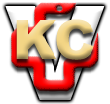 